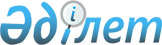 Вопросы Министерства внутренних дел Республики КазахстанПостановление Правительства Республики Казахстан от 22 июня 2005 года № 607.
      В целях реализации Указа Президента Республики Казахстан от 29 сентября 2004 года N 1449 "О мерах по дальнейшему совершенствованию системы государственного управления Республики Казахстан" Правительство Республики Казахстан ПОСТАНОВЛЯЕТ:
      1. Утвердить прилагаемые:
      1) положение о Министерстве внутренних дел Республики Казахстан.
      2) исключен постановлением Правительства РК от 05.08.2014 № 881;

      3) исключен постановлением Правительства РК от 05.08.2014 № 881;

      4) исключен постановлением Правительства РК от 05.08.2014 № 881.

      Сноска. Пункт 1 с изменениями, внесенными постановлениями Правительства РК от 02.08.2011 № 900; от 05.08.2014 № 881.

      2. Исключен постановлением Правительства РК от 29.10.2007 N 1004 (вводится в действие по истечении 30 календарных дней со дня подписания настоящего постановления).

      3. Исключен постановлением Правительства РК от 29.10.2007 N 1004 (вводится в действие по истечении 30 календарных дней со дня подписания настоящего постановления). 

      4. Исключен постановлением Правительства РК от 29.10.2007 N 1004 (вводится в действие по истечении 30 календарных дней со дня подписания настоящего постановления).


      5. Признать утратившими силу некоторые решения Правительства Республики Казахстан согласно приложению.
      6. Настоящее постановление вводится в действие со дня его подписания, за исключением подпунктов 95-49), 95-50), 95-51), 95-52), 95-53), 95-54) и 95-55) функций центрального аппарата пункта 16 Положения, которые вводятся в действие с 11 апреля 2019 года в соответствии с законами Республики Казахстан от 5 октября 2018 года "О стандартизации" и "О внесении изменений и дополнений в некоторые законодательные акты Республики Казахстан по вопросам обеспечения единства измерений и стандартизации".
      Сноска. Пункт 6 - в редакции постановления Правительства РК от 19.03.2019 № 131.

 Положение о Министерстве внутренних дел Республики Казахстан
      Сноска. Положение - в редакции постановления Правительства РК от 14.06.2022 № 396. Глава 1. Общие положения
      1. Министерство внутренних дел Республики Казахстан (далее – Министерство) является центральным исполнительным органом Республики Казахстан, осуществляющим руководство системой органов внутренних дел Республики Казахстан, а также в пределах, предусмотренных законодательством, межотраслевую координацию в сфере борьбы с преступностью, охраны общественного порядка и обеспечения общественной безопасности.
      2. Министерство имеет ведомства:
      1) Главное командование Национальной гвардии Республики Казахстан;
      2) Комитет уголовно-исполнительной системы;
      3) Комитет административной полиции;
      4) Комитет миграционной службы.
      3. Министерство осуществляет свою деятельность в соответствии с Конституцией и законами Республики Казахстан, актами Президента и Правительства Республики Казахстан, иными нормативными правовыми актами, а также настоящим Положением.
      4. Министерство является юридическим лицом в организационно-правовой форме государственного учреждения, имеет флаг, знамя и символ, печати с изображением Государственного Герба Республики Казахстан и штампы со своим наименованием на казахском и русском языках, бланки установленного образца, счета в органах казначейства в соответствии с законодательством Республики Казахстан.
      5. Министерство вступает в гражданско-правовые отношения от собственного имени.
      6. Министерство имеет право выступать стороной гражданско-правовых отношений от имени государства, если оно уполномочено на это в соответствии с законодательством Республики Казахстан.
      7. Министерство по вопросам своей компетенции в установленном законодательством порядке принимает решения, оформляемые приказами Министра внутренних дел, другими актами, предусмотренными законодательством Республики Казахстан.
      8. Структура и лимит штатной численности Министерства внутренних дел Республики Казахстан утверждаются в соответствии с законодательством Республики Казахстан.
      9. Местонахождение юридического лица: 010010, Республика Казахстан, город Астана, проспект Тәуелсіздік, 1.
      Сноска. Пункт 9 – в редакции постановления Правительства РК от 19.10.2022 № 834 (водится в действие по истечении десяти календарных дней со дня его первого официального опубликования).


      10. Настоящее Положение является учредительным документом Министерства.
      11. Финансирование деятельности Министерства осуществляется из республиканского бюджета.
      12. Министерству запрещается вступать в договорные отношения с субъектами предпринимательства на предмет выполнения обязанностей, являющихся полномочиями Министерства.
      Если Министерству законодательными актами предоставлено право осуществлять приносящую доходы деятельность, то полученные доходы направляются в государственный бюджет, если иное не установлено законодательством Республики Казахстан. Глава 2. Задачи и полномочия Министерства
      13. Задачи:
      1) профилактика правонарушений;
      2) охрана общественного порядка;
      3) борьба с преступностью;
      4) исполнение уголовных наказаний и иных мер уголовно-правового воздействия, а также административных взысканий.
      14. Полномочия:
      1) права:
      принимать обязательные для исполнения нормативные правовые акты в пределах своей компетенции;
      запрашивать и получать в установленном законодательством порядке от государственных органов, организаций, их должностных лиц необходимую информацию и материалы;
      в пределах своей компетенции самостоятельно принимать решения по вопросам, не отнесенным к компетенции Правительства Республики Казахстан;
      2) обязанности:
      защищать жизнь, здоровье, права и свободы человека и гражданина от противоправных посягательств;
      разъяснять участнику административной процедуры его права и обязанности по вопросам, связанным с осуществлением административной процедуры.
      Министерство осуществляет иные права и обязанности, предусмотренные действующими законодательными актами, актами Президента Республики Казахстан и Правительства Республики Казахстан.
      15. Функции:
      1) вносит предложения по формированию государственной политики в сферах профилактики правонарушений, охраны общественного порядка, борьбы с преступностью, исполнения уголовных наказаний и иных мер уголовно-правового воздействия, а также административных взысканий;
      2) обеспечивает реализацию государственной политики в сфере безопасности дорожного движения;
      3) обеспечивает реализацию государственной политики в сфере оборота гражданского и служебного оружия и патронов к нему;
      4) обеспечивает реализацию государственной политики в сфере оборота наркотических средств, психотропных веществ и прекурсоров, противодействие их незаконному обороту и злоупотреблению ими;
      5) обеспечивает реализацию единой государственной кадровой политики в системе органов внутренних дел;
      6) организовывает идеологическую, имиджевую, воспитательную и социально-правовую работу в органах внутренних дел Республики Казахстан;
      7) осуществляет руководство подразделениями специального назначения органов внутренних дел и Национальной гвардии Республики Казахстан, а также обеспечивает их постоянную боевую и оперативную готовность;
      7-1) присваивает условные наименования подразделениям специального назначения Министерства внутренних дел, являющимся юридическими лицами;
      8) осуществляет организационное руководство по проведению общереспубликанских и региональных оперативно-розыскных и профилактических мероприятий по вопросам своей компетенции;
      9) осуществляет руководство деятельностью криминальной, административной полиции и иных служб органов внутренних дел, Национальной гвардии Республики Казахстан, уголовно-исполнительной системы, военно-следственных органов, Представительства Министерства в городе Байконыре и подразделений органов внутренних дел на транспорте;
      10) определяет порядок взаимодействия криминальной, административной полиции и иных служб полиции, а также Национальной гвардии Республики Казахстан, военно-следственных органов, Представительства Министерства в городе Байконыре, органов внутренних дел на транспорте;
      11) осуществляет координацию и планирование деятельности единой системы органов внутренних дел;
      12) осуществляет координацию и ведомственный контроль деятельности органов и подразделений внутренних дел Республики Казахстан, Национальной гвардии Республики Казахстан, военно-следственных органов;
      13) организует обеспечение режима чрезвычайного и военного положения, в случаях его введения на территории Республики Казахстан или отдельных ее местностях, а также проведения мероприятий по ликвидации чрезвычайных ситуаций;
      14) организует охрану общественного порядка при ликвидации последствий аварий, пожаров, стихийных бедствий и других чрезвычайных ситуациях;
      15) обеспечивает оперативное управление силами и средствами при совершении тяжких преступлений, массовых беспорядках, стихийных бедствиях и других чрезвычайных происшествиях;
      16) организует мероприятия по переводу органов внутренних дел в состояние высшей степени боевой готовности к отражению агрессии и оперативно-служебной готовности при чрезвычайной ситуации в мирное время;
      17) обеспечивает непрерывный сбор оперативной информации и комплексного анализа криминогенной обстановки в регионах республики;
      18) разрабатывает меры по мобилизационной подготовке органов внутренних дел, повышению устойчивости их работы при возникновении чрезвычайных ситуаций в мирное и военное время, обеспечению постоянной готовности к полной и своевременной мобилизации специальных подразделений органов внутренних дел;
      19) информирует Президента и Правительство Республики Казахстан, государственные органы о состоянии борьбы с преступностью, охраны общественного порядка в республике;
      20) разрабатывает меры, направленные на совершенствование охраны общественного порядка, профилактику правонарушений и преступлений, в соответствии с законодательством Республики Казахстан;
      21) осуществляет внедрение и использование систем видеонаблюдения и средств видеофиксации, предназначенных для охраны общественного порядка в населенных пунктах;
      22) утверждает совместно с уполномоченным органом в сфере образования и науки стандарты и требования к оснащению организаций дошкольного и среднего образования системами видеонаблюдения;
      23) разрабатывает и утверждает инструкцию по обеспечению охраны общественного порядка сотрудниками полиции при проведении мирных собраний;
      24) утверждает совместно с уполномоченным органом в области культуры, физической культуры и спорта инструкцию по обеспечению безопасности проведения спортивных и спортивно-массовых, зрелищных культурно-массовых мероприятий;
      25) определяет приоритетные направления, организует и осуществляет международное сотрудничество в сфере борьбы с преступностью, охраны общественного порядка и по иным вопросам, отнесенным к ведению органов внутренних дел;
      26) обеспечивает создание и функционирование республиканской информационной системы в области охраны общественного порядка и борьбы с преступностью;
      27) утверждает совместно с уполномоченным государственным органом по координации деятельности в сфере противодействия терроризму типовой паспорт антитеррористической защищенности объектов, уязвимых в террористическом отношении;
      28) разрабатывает и утверждает инструкцию по организации антитеррористической защиты объектов органов внутренних дел Республики Казахстан, уязвимых в террористическом отношении;
      29) организует государственный контроль за соблюдением требований законодательства Республики Казахстан о противодействии терроризму в части обеспечения антитеррористической защищенности объектов, уязвимых в террористическом отношении, за исключением воинских частей и учреждений Вооруженных Сил Республики Казахстан, других войск и воинских формирований, объектов специальных государственных органов, органов внутренних дел Республики Казахстан, а также охраняемых объектов и загранучреждений Республики Казахстан;
      30) разрабатывает и утверждает типовые учебные программы и типовые учебные планы по подготовке и повышению квалификации работников, занимающих должность руководителя и охранника в частной охранной организации;
      31) разрабатывает и утверждает форму и образец документа охранника частной охранной организации;
      32) разрабатывает и утверждает образцы форменной одежды для работников, занимающих должность охранника в частной охранной организации, и порядок ее ношения;
      33) организует государственный контроль за субъектами, занимающимися охранной деятельностью, монтажом, наладкой и техническим обслуживанием средств охранной сигнализации, и за деятельностью специализированных учебных центров по подготовке и повышению квалификации работников, занимающих должность руководителя и охранника в частной охранной организации;
      34) организует охрану физических лиц и объектов, подлежащих государственной охране;
      35) обеспечивает безопасность объектов, охрана которых в соответствии с международными договорами возложена на государство;
      36) организует досмотр лиц, их вещей, транспортных средств при обеспечении пропускного режима на объектах, подлежащих государственной охране;
      37) запрашивает у субъектов охранной деятельности информацию об исполнении ими требований, предусмотренных Законом Республики Казахстан "Об охранной деятельности";
      38) разрабатывает и утверждает инструкцию по организации деятельности подразделений органов внутренних дел по контролю в сфере оборота гражданского и служебного оружия;
      39) разрабатывает и утверждает кадастр гражданского и служебного оружия и патронов к нему;
      40) разрабатывает и утверждает криминалистические требования и методы испытания гражданского и служебного оружия и патронов к нему, а также конструктивно сходных с оружием изделий, правила выдачи заключений на соответствие криминалистическим требованиям гражданского и служебного оружия и патронов к нему, а также конструктивно сходных с оружием изделий;
      41) разрабатывает и утверждает правила оборота гражданского и служебного оружия и патронов к нему;
      42) разрабатывает и утверждает правила безопасного обращения с гражданским и служебным оружием;
      43) разрабатывает и утверждает программы подготовки и переподготовки владельцев и пользователей гражданского и служебного оружия;
      44) разрабатывает и утверждает критерии для организаций, осуществляющих подготовку и переподготовку владельцев и пользователей гражданского и служебного оружия;
      45) устанавливает порядок добровольной возмездной сдачи гражданами незаконно хранящихся огнестрельного оружия, боеприпасов и взрывчатых веществ;
      46) разрабатывает и утверждает правила разработки, издания и ведения государственного кадастра гражданского и служебного оружия и патронов к нему;
      47) разрабатывает и утверждает форму разрешений и (или) приложений к ним в сферах оборота гражданского и служебного оружия и патронов к нему, гражданских пиротехнических веществ и изделий с их применением, на открытие и функционирование стрелковых тиров (стрельбищ) и стендов по согласованию с уполномоченным органом в сфере разрешений и уведомлений и уполномоченным органом в сфере информатизации;
      48) разрабатывает и утверждает правила организации деятельности участковых инспекторов полиции по делам несовершеннолетних органов внутренних дел;
      49) разрабатывает и утверждает правила по организации работы подразделений органов внутренних дел Республики Казахстан по защите женщин от насилия;
      50) разрабатывает и утверждает правила организации работы органов внутренних дел по участию в природоохранных мероприятиях;
      51) разрабатывает и утверждает правила взаимодействия подразделений органов внутренних дел Республики Казахстан по осуществлению учета лиц, освобожденных из мест лишения свободы;
      52) разрабатывает и утверждает правила организации деятельности участковых инспекторов полиции, ответственных за организацию работы участкового пункта полиции, участковых инспекторов полиции и их помощников;
      52-1) утверждает правила организации и проведения отчета начальника департамента полиции области, города республиканского значения, столицы, городского, районного, районного в городе органа полиции перед населением;
      53) разрабатывает меры по предупреждению и пресечению дорожно-транспортных происшествий;
      54) разрабатывает и утверждает правила по организации охраны общественного порядка и обеспечения дорожной безопасности органами внутренних дел Республики Казахстан;
      54-1) разрабатывает и утверждает инструкцию по несению патрульно-постовой службы сотрудниками полиции Республики Казахстан по обеспечению охраны общественного порядка и дорожной безопасности в населенных пунктах и на загородных автомобильных дорогах;
      55) разрабатывает и утверждает формы и образцы бланков водительских удостоверений, свидетельства о регистрации транспортных средств, государственных регистрационных номерных знаков;
      55-1) утверждает по согласованию с антимонопольным органом прейскурант цен на услуги по ускоренному изготовлению и выдаче паспорта гражданина Республики Казахстан, удостоверения личности гражданина Республики Казахстан, вида на жительство иностранца в Республике Казахстан, удостоверения лица без гражданства, свидетельства о государственной регистрации транспортного средства, национального водительского удостоверения и государственного регистрационного номерного знака, оказываемые республиканским государственным предприятием на праве хозяйственного ведения;
      55-2) утверждает по согласованию с антимонопольным органом прейскурант цен на услуги по накоплению и ведению интегрированного банка данных системы изготовления документов, автоматизации работ по учету процессов, разработке, внедрению и сопровождению программно-технических продуктов для органов внутренних дел;
      56) разрабатывает и утверждает правила формирования и осуществления деятельности квалификационной комиссии, порядок проведения аттестации кандидатов в преподаватели, мастера производственного обучения и мастера обучения вождению во время образовательного процесса по подготовке водителей транспортных средств, форму и периодичность представления отчетности о своей деятельности профессиональными объединениями;
      57) осуществляет межотраслевую координацию деятельности государственных органов в сфере дорожного движения и обеспечения его безопасности;
      58) утверждает правила дорожного движения, основные положения по допуску транспортных средств к эксплуатации, перечень оперативных и специальных служб, транспорт которых подлежит оборудованию специальными световыми и звуковыми сигналами и окраске по специальным цветографическим схемам;
      59) разрабатывает и утверждает правила государственной регистрации и учета отдельных видов транспортных средств по идентификационному номеру транспортного средства, подготовки водителей механических транспортных средств, приема экзаменов и выдачи водительских удостоверений;
      60) разрабатывает правила направления для освидетельствования на состояние опьянения, освидетельствования на состояние опьянения и оформления его результатов;
      61) определяет порядок представления и представление данных по идентификационному номеру транспортного средства банкам и организациям, осуществляющим отдельные виды банковских операций для исполнения ими обязанностей, предусмотренных налоговым законодательством Республики Казахстан, по согласованию с Национальным Банком Республики Казахстан;
      62) обеспечивает правовое просвещение и информирование населения по вопросам безопасности дорожного движения;
      63) разрабатывает и утверждает инструкцию по организации деятельности подразделений административной полиции в области дорожной безопасности и соблюдения регламентов, нормативов и стандартов;
      64) определяет порядок, формы и виды привлечения граждан к мероприятиям по обеспечению общественного порядка, не связанным с контрольными и надзорными функциями;
      65) разрабатывает и утверждает образец удостоверения и символику эмблемы для граждан, участвующих в обеспечении общественного порядка;
      66) осуществляет выдачу в порядке, определяемом Правительством Республики Казахстан, разрешения юридическим лицам на ввоз на территорию Республики Казахстан, вывоз с территории Республики Казахстан и транзит через территорию Республики Казахстан наркотических средств, психотропных веществ и прекурсоров;
      67) осуществляет оперативно-криминалистическую деятельность;
      68) разрабатывает и утверждает правила осуществления оперативно-криминалистической деятельности в органах внутренних дел;
      69) отбирает биологические, одорологические и другие образцы, фотографирует, дактилоскопирует, производит звукозапись, кино- и видеосъемку для постановки на криминалистические учеты подозреваемых, обвиняемых, лиц, отбывающих наказание в учреждениях уголовно-исполнительной системы, содержащихся в специальных учреждениях органов внутренних дел, поставленных на профилактический учет;
      70) разрабатывает правила проведения дактилоскопической и геномной регистрации;
      70-1) согласовывает перечень заболеваний, являющихся основанием для освобождения от прохождения дактилоскопической регистрации, утверждаемый уполномоченным органом в области здравоохранения;
      71) разрабатывает и утверждает правила формирования, ведения баз данных дактилоскопической и геномной информации;
      72) проводит научно-технические и иные исследования;
      73) осуществляет дактилоскопическую и геномную регистрацию в соответствии с законодательством Республики Казахстан;
      74) разрабатывает и утверждает правила организации несения службы специализированных охранных подразделений органов внутренних дел Республики Казахстан;
      75) разрабатывает и утверждает инструкцию по несению патрульно-постовой службы сотрудниками полиции Республики Казахстан по обеспечению охраны общественного порядка на объектах транспорта и метрополитена;
      76) представляет Правительству Республики Казахстан нормы потребности Республики Казахстан в наркотических средствах, психотропных веществах и прекурсорах для утверждения международных квот для Республики Казахстан Международным комитетом Организации Объединенных Наций по контролю над наркотиками;
      77) осуществляет межведомственную координацию деятельности государственных и иных организаций в сфере оборота наркотических средств, психотропных веществ и прекурсоров, а также региональных комиссий по борьбе с наркобизнесом и профилактике немедицинского употребления наркотических средств, психотропных веществ, их аналогов;
      78) разрабатывает список наркотических средств, психотропных веществ и прекурсоров, подлежащих контролю в Республике Казахстан, сводную таблицу об отнесении наркотических средств, психотропных веществ, их аналогов и прекурсоров, обнаруженных в незаконном обороте, к небольшим, крупным и особо крупным размерам и список заместителей атомов водорода, галогенов и (или) гидроксильных групп в структурных формулах наркотических средств, психотропных веществ;
      79) определяет совместно с уполномоченными органами нормы потребности государства в наркотических средствах, психотропных веществах и прекурсорах;
      80) прогнозирует совместно с уполномоченными органами Республики Казахстан масштабы всех видов оборота наркотических средств, психотропных веществ и прекурсоров;
      81) анализирует состояние и тенденции развития наркоситуации в Республике Казахстан, межрегиональных источников и каналов поступления наркотиков в незаконный оборот, разработку мер по их перекрытию, подготовку соответствующих информационно-аналитических материалов;
      82) координирует совместно с уполномоченными органами научные исследования в сфере оборота наркотических средств, психотропных веществ, прекурсоров и противодействия их незаконному обороту и злоупотреблению ими;
      83) утверждает образцы, порядок оформления, выдачи, замены, сдачи, изъятия и уничтожения документов, удостоверяющих личность: паспорта гражданина Республики Казахстан, удостоверения личности гражданина Республики Казахстан, вида на жительство иностранца в Республике Казахстан, удостоверения лица без гражданства и проездного документа;
      83-1) утверждает правила подтверждения иностранцами и лицами без гражданства, претендующими на получение разрешений на постоянное проживание в Республике Казахстан, своей платежеспособности в период пребывания в Республике Казахстан;
      83-2) утверждает правила подтверждения иностранцами наличия средств, необходимых для пребывания и выезда из Республики Казахстан;
      83-3) утверждает правила формирования индивидуального идентификационного номера;
      83-4) утверждает требования к интегральной микросхеме, используемой при изготовлении документов, удостоверяющих личность, и правила занесения идентификационного номера в интегральную микросхему;
      83-5) утверждает правила документирования и регистрации населения;
      83-6) утверждает совместно с Министерством юстиции правила создания, ведения и использования национального реестра идентификационных номеров;
      84) утверждает образец проездного документа, обеспечивает выдачу проездного документа;
      85) разрабатывает и утверждает правила по определению правового статуса лиц, находящихся на территории Республики Казахстан не являющихся гражданами Республики Казахстан и не имеющих доказательства своей принадлежности к гражданству иного государства;
      86) определяет порядок продолжения пенсионных выплат за выслугу лет в Республике Казахстан, пенсионерам – бывшим сотрудникам органов внутренних дел Республики Казахстан, выехавшим на постоянное место жительства в государства – участники Содружества Независимых Государств, если в государстве нового постоянного места жительства им отказано в выплате пенсии за выслугу лет в связи с несоблюдением предусмотренных законодательством этого государства условий назначения такой пенсии;
      87) разрабатывает и утверждает правила выдачи иностранцам и лицам без гражданства разрешения на временное и постоянное проживание в Республике Казахстан;
      88) разрабатывает и утверждает правила выдачи удостоверений жителя пограничной зоны гражданам Республики Казахстан, иностранцам и лицам без гражданства, постоянно проживающим в пограничной зоне;
      89) по согласованию с Комитетом национальной безопасности Республики Казахстан определяет порядок представления принимающими лицами информации о пребывающих у них иммигрантах, а также транзитного проезда иностранцев и лиц без гражданства по территории Республики Казахстан;
      90) разрабатывает в пределах своей компетенции нормативные правовые акты по созданию, ведению и использованию национальных реестров идентификационных номеров;
      91) проводит аттестацию сотрудников органов внутренних дел;
      92) разрабатывает и утверждает содержание и порядок организации профессиональной служебной и физической подготовки в органах внутренних дел;
      93) устанавливает порядок определения пригодности сотрудников к действиям в условиях, связанных с применением огнестрельного и иного оружия, специальных средств и физической силы;
      94) организует спортивно-массовые мероприятия среди личного состава органов внутренних дел;
      95) разрабатывает правила организации мер безопасности при получении и сдаче табельного оружия, а также обращении с оружием и боеприпасами во время несения службы;
      96) разрабатывает и утверждает правила присвоения, повышения, подтверждения, снижения и снятия классной квалификации сотрудников и военнослужащих органов внутренних дел;
      97) разрабатывает и утверждает инструкцию о приеме на службу в органы внутренних дел, назначении на должность, перемещении, выдвижении по службе, предоставлении отпусков, присвоении специальных званий, увольнении и откомандировании;
      98) организует подготовку и обучение кадров для системы органов внутренних дел, определяет потребность в кадрах и порядок распределения выпускников организаций образования Министерства в подразделения органов внутренних дел;
      98-1) разрабатывает и утверждает правила посещения членами семей курсантов, являющихся гражданами Республики Казахстан, своих близких родственников из числа курсантов для ознакомления с их жизнью и бытом;
      99) разрабатывает и утверждает структуры и штаты, в том числе типовые, штатные нормативы, нормативы нагрузки сотрудников и работников органов внутренних дел;
      100) разрабатывает и утверждает номенклатуру должностей, квалификационные требования к категориям должностей в органах внутренних дел, перечень должностей, замещаемых на конкурсной основе, условия и порядок проведения конкурса и стажировки при поступлении на службу;
      101) Исключен постановлением Правительства РК от 29.06.2023 № 509 (вводится в действие по истечении десяти календарных дней после дня его первого официального опубликования).


      102) разрабатывает и утверждает инструкцию по организации научно-исследовательской деятельности в системе органов внутренних дел;
      103) обеспечивает защиту государственных секретов, ведомственный контроль за соблюдением режима секретности в органах внутренних дел;
      104) в пределах своей компетенции распоряжается сведениями, составляющими государственные секреты Республики Казахстан, утверждает перечни сведений, подлежащих засекречиванию в системе органов внутренних дел, а также служебных сведений ограниченного распространения;
      105) осуществляет документационное обеспечение управления в органах внутренних дел;
      106) организует и осуществляет финансовое, материально-техническое и медицинское обеспечение органов внутренних дел;
      107) разрабатывает и утверждает правила обеспечения, хранения, учета и списания форменной одежды в органах внутренних дел;
      108) разрабатывает и утверждает описание, знаки различия, а также правила ношения форменной одежды сотрудников органов внутренних дел;
      109) разрабатывает и утверждает правила организации деятельности автотранспортных подразделений органов внутренних дел Республики Казахстан;
      110) разрабатывает и утверждает Инструкцию по организации деятельности подразделений вооружения органов внутренних дел Республики Казахстан;
      111) осуществляет внутренний государственный аудит и финансовый контроль в государственном органе, его ведомствах, территориальных подразделениях, подведомственных организациях по всем направлениям их деятельности, находящихся в ведении Министерства;
      112) осуществляет правовое обеспечение системы органов внутренних дел;
      113) обеспечивает защиту интересов Министерства в судах, иных государственных органах и координацию этой работы на местах;
      114) осуществляет прием граждан и представителей юридических лиц, своевременное и полное рассмотрение, анализ, мониторинг и выявление системных проблем, поднимаемых физическими и юридическими лицами в обращениях, запросах, откликах и сообщениях, принятие по ним решений;
      115) осуществляет внутренний контроль за деятельностью подчиненных органов и подразделений внутренних дел;
      116) обеспечивает собственную безопасность системы Министерства, противодействие коррупции в органах внутренних дел, а также соблюдение законности в их деятельности;
      117) обеспечивает персональную ответственность руководителей всех уровней за состояние работы по противодействию коррупции и совершение коррупционных преступлений и правонарушений подчиненными;
      118) осуществляет прием, сохранность, учет и использование документов специального государственного архива Министерства;
      118-1) проставляет апостиль на официальных документах, исходящих из структурных подразделений миграционной полиции, на архивных справках и копиях архивных документов, исходящих из специального государственного архива Министерства и его территориальных подразделений;
      119) создает, использует и совершенствует ведомственные и оперативные учеты;
      120) разрабатывает и утверждает инструкцию о порядке формирования и использования ведомственных учетов;
      121) создает, использует и совершенствует информационные и информационно-аналитические системы;
      121-1) осуществляет мероприятия по организации и обеспечению интеграции информационных систем в сфере дорожного движения;
      122) осуществляет информационное обеспечение подразделений органов внутренних дел, специальных, правоохранительных и государственных органов Республики Казахстан;
      123) обеспечивает доступ подразделениям органов внутренних дел к информационным ресурсам Министерства с соблюдением требований законодательства и информационной безопасности при обработке персональных данных;
      124) осуществляет сбор, накопление, обработку ведомственной статистической, архивной и иной информации, представление ее в соответствии с законодательством Республики Казахстан;
      125) участвует в формировании Национального архивного фонда Республики Казахстан;
      126) оказывает государственные услуги в соответствии с подзаконными нормативными правовыми актами, определяющими порядок оказания государственных услуг;
      127) осуществляет информационно-аналитическую деятельность в пределах своей компетенции;
      128) вносит предложения по совершенствованию системы национальной безопасности в пределах своей компетенции;
      129) разрабатывает и утверждает совместно с уполномоченным органом по предпринимательству критерии оценки степени риска для отбора субъектов (объектов) контроля и надзора, проверочные листы, а также утверждает полугодовые списки проведения профилактического контроля с посещением субъекта (объекта) контроля в соответствии с Предпринимательским кодексом Республики Казахстан;
      129-1) определяет критерии оценки наличия жестокого обращения, приведшего к социальной дезадаптации и социальной депривации, совместно с уполномоченными органами в сферах социальной защиты населения, здравоохранения и образования;
      130) разрабатывает и утверждает правила организации деятельности кинологической службы органов внутренних дел Республики Казахстан;
      131) разрабатывает и утверждает типовое положение о консультативно-совещательных органах при территориальных органах внутренних дел;
      132) разрабатывает и утверждает правила конвоирования подозреваемых, обвиняемых и осужденных;
      133) разрабатывает и утверждает порядок организации несения службы по обеспечению охраны подозреваемых и обвиняемых, содержащихся в изоляторах временного содержания органов внутренних дел Республики Казахстан;
      134) разрабатывает и утверждает правила ведения учета лиц, содержащихся в учреждениях уголовно-исполнительной системы Министерства внутренних дел Республики Казахстан;
      135) утверждает перечень измерений, относящихся к государственному регулированию, совместно с уполномоченным органом в области технического регулирования и метрологии;
      136) осуществляет подготовку и внесение предложений о разработке, внесении изменений, пересмотре и отмене национальных, межгосударственных стандартов, национальных классификаторов технико-экономической информации, рекомендаций по стандартизации в уполномоченный орган в порядке, установленном законодательством Республики Казахстан;
      137) осуществляет разработку национальных стандартов и национальных классификаторов технико-экономической информации по согласованию с уполномоченным органом в сфере стандартизации;
      138) рассматривает проекты документов по стандартизации и национальный план стандартизации;
      139) осуществляет подготовку предложений по созданию технических комитетов по стандартизации;
      140) участвует в работе технических комитетов по стандартизации и национального органа по стандартизации, международных организаций по стандартизации;
      141) участвует в реализации единой государственной политики в области обеспечения единства измерений;
      142) разрабатывает и утверждает правила применения авиации Национальной гвардии Республики Казахстан в охране общественного порядка и обеспечении общественной безопасности;
      143) разрабатывает и утверждает правила воздушно-десантной подготовки Национальной гвардии Республики Казахстан;
      144) разрабатывает и утверждает инструкцию по организации воинских и специальных перевозок органов внутренних дел Республики Казахстан железнодорожным транспортом;
      145) разрабатывает и утверждает инструкцию по служебно-боевому применению воинских частей (подразделений) специального назначения Национальной гвардии Республики Казахстан;
      146) разрабатывает и утверждает инструкцию по проведению квалификационных испытаний на право ношения крапового берета и тельняшки краповой расцветки;
      147) разрабатывает и утверждает правила по организации службы штабов Национальной гвардии Республики Казахстан;
      147-1) утверждает порядок и условия прохождения стажировки (испытательного срока) гражданами, впервые поступающими на службу в органы военной полиции Национальной гвардии Республики Казахстан;
      147-2) утверждает перечень специальных транспортных средств органов военной полиции Национальной гвардии Республики Казахстан;
      147-3) утверждает правила государственной регистрации механических транспортных средств и прицепов к ним Национальной гвардии Республики Казахстан;
      147-4) утверждает правила проведения обязательного технического осмотра механических транспортных средств и прицепов к ним, зарегистрированных в органах военной полиции Национальной гвардии Республики Казахстан;
      148) разрабатывает и утверждает правила организации психологической работы в органах внутренних дел Республики Казахстан;
      149) содействует органам здравоохранения в регулировании деятельности в сфере оборота наркотических средств, психотропных веществ, прекурсоров и злоупотребления ими в организации медико-социальной помощи лицам с психическими поведенческими расстройствами (заболеваниями), связанными с употреблением психоактивных веществ, и обеспечении гарантии прав и свобод граждан при ее оказании;
      150) разрабатывает и реализует совместно с уполномоченными органами государственную политику в сфере оборота наркотических средств, психотропных веществ, прекурсоров и противодействия их незаконному обороту и злоупотреблению ими;
      151) в пределах своей компетенции организует и осуществляет выявление, пресечение, предупреждение и раскрытие уголовных правонарушений;
      152) осуществляет оперативно-розыскную деятельность;
      153) осуществляет предварительное следствие и дознание по уголовным правонарушениям, отнесенным к компетенции органов внутренних дел;
      154) проводит в установленном законодательством порядке оперативно-розыскные и заградительные мероприятия, операции по задержанию лиц, совершивших уголовные или административные правонарушения, а также оказание содействия в их проведении и осуществлении иным правоохранительным и специальным государственным органам;
      155) использует информационно-аналитические системы для раскрытия преступлений, установления преступников и их связей;
      156) осуществляет розыск должников, лиц, совершивших уголовные правонарушения, скрывшихся от органов дознания, следствия или суда, уклоняющихся от отбывания уголовных наказаний, призыва на воинскую службу, без вести пропавших и иных лиц, идентификацию неопознанных трупов;
      157) участвует совместно со специальными, правоохранительными и государственными органами в антитеррористических и специальных операциях по пресечению актов терроризма;
      158) организует прием-передачу экстрадируемых и осужденных с иностранными государствами в соответствии с международными договорами, участниками которых является Республика Казахстан;
      159) анализирует и обобщает международную практику борьбы с наркоманией и наркобизнесом, осуществляет государственный контроль за оборотом наркотических средств, психотропных веществ и прекурсоров, а также применением законодательства в этой сфере и меры противодействия их незаконному обороту и злоупотреблению ими;
      160) контролирует процесс разработки и внедрения наркотических средств, психотропных веществ и прекурсоров, обладающих меньшим наркотическим воздействием, более эффективных, менее опасных по сравнению с существующими;
      161) в соответствии с международными договорами Республики Казахстан в установленном законодательством порядке исполняет запросы компетентных органов зарубежных государств об оказании правовой помощи по уголовным делам;
      162) осуществляет контроль за проведением оперативно-розыскных мероприятий и специальных операций, а также подразделениями и сотрудниками органов внутренних дел, имеющими право проведения оперативно-розыскных мероприятий;
      163) осуществляет контроль за деятельностью военно-следственных органов;
      164) организует и осуществляет розыск лиц, совершивших воинские уголовные правонарушения;
      165) организует и осуществляет оперативно-розыскную деятельность по воинским уголовным правонарушениям, расследует уголовные правонарушения, совершенные военнослужащими, относящиеся к подследственности органов внутренних дел;
      166) осуществляет государственную защиту лиц, участвующих в уголовном процессе;
      167) обеспечивает проведение мероприятия по выявлению и уничтожению зарослей наркосодержащих растений, а также перекрытию каналов незаконной транспортировки наркотических средств;
      168) осуществляет формирование, ведение оперативных учетов;
      169) разрабатывает и утверждает подзаконные нормативные правовые акты, определяющие порядок оказания государственных услуг;
      170) разрабатывает и утверждает совместно с уполномоченным органом в области здравоохранения правила охраны государственной психиатрической организации специализированного типа с интенсивным наблюдением;
      171) разрабатывает и утверждает совместно с уполномоченным органом в области здравоохранения правила оборудования государственной психиатрической организации специализированного типа с интенсивным наблюдением инженерно-техническими средствами охраны;
      172) согласовывает проекты нормативных правовых актов в пределах компетенции Министерства;
      173) разрабатывает и утверждает правила военно-медицинского (медицинского) обеспечения;
      174) устанавливает порядок и периодичность проведения медицинских осмотров соответствующего контингента в военно-медицинских (медицинских) подразделениях (организациях);
      175) разрабатывает и утверждает формы ведомственной военно-медицинской (медицинской) статистической отчетности;
      176) разрабатывает и утверждает по согласованию с уполномоченным органом в области здравоохранения правила проведения военно-врачебной экспертизы в правоохранительных органах и государственной фельдъегерской службе Республики Казахстан, положение о комиссиях военно-врачебной экспертизы в органах внутренних дел;
      177) разрабатывает и утверждает по согласованию с уполномоченным органом в области здравоохранения и правоохранительными органами Республики Казахстан требования, предъявляемые к состоянию здоровья лиц для прохождения службы в правоохранительных органах и государственной фельдъегерской службе Республики Казахстан;
      178) разрабатывает и утверждает по согласованию с уполномоченным органом в области здравоохранения правила проведения военно-врачебной экспертизы, положение о комиссиях военно-врачебной экспертизы в Национальной гвардии Республики Казахстан;
      179) разрабатывает, утверждает, отменяет, приостанавливает технические регламенты, а также вносит изменения и (или) дополнения в технические регламенты по вопросам, входящим в компетенцию, по согласованию с уполномоченным органом в области технического регулирования;
      180) создает экспертные советы в области технического регулирования;
      181) утверждает состав экспертных советов в области технического регулирования и положение о них;
      182) разрабатывает и исполняет планы мероприятий по реализации технических регламентов, в том числе Евразийского экономического союза;
      183) разрабатывает и утверждает правила обеспечения бесплатным проездом, а также продуктами питания или деньгами на путь следования лиц, освобождаемых от отбывания наказания в виде ареста или лишения свободы, к избранному ими месту жительства или работы;
      184) разрабатывает и утверждает правила ведения учета лиц, содержащихся в следственных изоляторах уголовно-исполнительной системы;
      185) разрабатывает и утверждает правила организации питания для подозреваемых, обвиняемых, осужденных и детей, находящихся в домах ребенка учреждений уголовно-исполнительной системы;
      186) разрабатывает и утверждает по согласованию с уполномоченным органом в области здравоохранения правила оказания медицинской помощи лицам, задержанным, заключенным под стражу и помещенным в специальные учреждения;
      187) разрабатывает и утверждает виды, типы, модели и количество оружия для использования работниками частных охранных организаций;
      188) разрабатывает и утверждает перечень специальных средств для использования работниками частных охранных организаций;
      189) обеспечивает профилактическую деятельность по предупреждению правонарушений и преступлений;
      190) осуществляет в соответствии с законодательством выдачу лицензий и разрешений;
      191) осуществляет государственный контроль за соблюдением законодательства Республики Казахстан в области лицензирования и выдачи разрешений по вопросам, относящимся к компетенции органов внутренних дел;
      192) осуществляет контроль за деятельностью лицензиатов, в том числе их соответствием предъявляемым квалификационным требованиям;
      193) организует контроль за поведением лиц, состоящих на учете в органах внутренних дел;
      194) организует контроль за охраной и конвоированием арестованных и осужденных;
      195) организует обеспечение охраны режимных и особо охраняемых объектов;
      196) осуществляет государственный контроль за деятельностью физических и юридических лиц, занятых в сфере оборота гражданского и служебного оружия и патронов к нему, гражданских пиротехнических веществ и изделий с их применением;
      197) осуществляет выдачу разрешения на хранение и ношение наградного оружия гражданам Республики Казахстан на основании Указа Президента Республики Казахстан, постановления Правительства Республики Казахстан;
      198) согласовывает юридическим лицам заявление для получения лицензии на экспорт и импорт специфических товаров (гражданских пиротехнических веществ и изделий с их применением);
      198-1) участвует в реализации государственной политики в сфере контроля специфических товаров;
      198-2) осуществляет контроль специфических товаров в пределах компетенции, установленной Законом Республики Казахстан "О контроле специфических товаров" и законодательством Республики Казахстан;
      199) обеспечивает профилактическую деятельность по предупреждению правонарушений в отношении женщин;
      200) обеспечивает взаимодействие с гражданами и организациями, участвующими в охране общественного порядка и профилактике правонарушений;
      201) реализует государственную молодежную политику;
      202) принимает меры по военно-патриотическому воспитанию молодежи;
      203) осуществляет формирование, мониторинг реализации и оценку результатов государственного социального заказа по вопросам профилактики правонарушений среди молодежи в порядке, определяемом уполномоченным органом в сфере взаимодействия с неправительственными организациями;
      204) в пределах своей компетенции реализует государственную политику в сфере защиты детей от информации, причиняющей вред их здоровью и развитию;
      205) организует государственный контроль за соблюдением законодательства Республики Казахстан о защите детей от информации, причиняющей вред их здоровью и развитию, при распространении несовершеннолетним информационной продукции, содержащей информацию, запрещенную для детей;
      206) организует в установленном порядке сопровождение транспортных средств;
      207) организует выдачу водительских удостоверений, государственную регистрацию транспортных средств по идентификационному номеру и их учет;
      208) организует научные исследования и научно-технические разработки в сфере дорожного движения и обеспечения его безопасности;
      209) участвует в рабочих и государственных комиссиях по приемке в эксплуатацию автомобильных дорог, дорожных сооружений, железнодорожных переездов, линий городского электрического транспорта, жилых комплексов и отдельных зданий и сооружений, а также образцов новых транспортных средств;
      210) организует регулирование дорожного движения;
      211) согласует нормативную, проектную и техническую документацию на проектирование, строительство, ремонт, содержание и управление дорог в части обеспечения безопасности дорожного движения с учетом потребностей лиц с инвалидностью в целях обеспечения им равного доступа;
      212) организует контроль за обеспечением безопасности дорожного движения и выдачей обязательных для исполнения предписаний;
      213) согласует в установленном порядке документацию по территориально-транспортному планированию и организации дорожного движения;
      214) создает и эксплуатирует государственные информационные системы в сфере дорожного движения и обеспечения его безопасности;
      215) согласует производство работ по реконструкции и ремонту автомобильных дорог общего пользования областного или районного значения при наличии разрешения, выданного местным исполнительным органом области или района;
      216) принимает участие в правовом воспитании граждан, изучает общественное мнение о состоянии правопорядка и мерах по повышению эффективности деятельности органов внутренних дел по профилактике правонарушений;
      217) организует выявление лиц, вовлекающих несовершеннолетних в совершение правонарушений, антиобщественных действий либо совершающих в отношении детей другие противоправные деяния, а также родителей и законных представителей несовершеннолетних, педагогов, воспитателей, других работников учебного, воспитательного и иного учреждения, обязанных осуществлять надзор за несовершеннолетними, не исполняющих или ненадлежащим образом исполняющих свои обязанности по воспитанию, обучению и (или) содержанию несовершеннолетних либо отрицательно влияющих на их поведение, принимает меры по привлечению их к ответственности, предусмотренной законами Республики Казахстан;
      218) рассматривает в установленном порядке заявления и сообщения об административных правонарушениях и преступлениях, совершенных несовершеннолетними или с их участием, выносит представления о принятии мер по устранению причин и условий, им способствующих, обеспечивает контроль за их исполнением;
      219) оказывает содействие в направлении детей, оставшихся без попечения родителей, в государственные учреждения или оформлении опеки или попечительства над несовершеннолетними;
      220) участвует в подготовке материалов в отношении несовершеннолетних, направляемых в специальные организации образования и организации образования с особым режимом содержания;
      221) информирует заинтересованные органы и учреждения о безнадзорности, беспризорности, правонарушениях и антиобщественных действиях несовершеннолетних, причинах и условиях, им способствующих;
      222) оказывает содействие органам образования в правовом воспитании несовершеннолетних, их родителей и других законных представителей;
      223) осуществляет охрану органов и учреждений уголовно-исполнительной системы, контроль за оперативной обстановкой в них, обеспечивает безопасность персонала, подозреваемых, обвиняемых и осужденных, их конвоирование;
      223-1) утверждает перечень электронных средств слежения, используемых службой пробации;
      223-2) утверждает перечень инженерных и технических средств надзора, контроля и охраны учреждений уголовно-исполнительной системы;
      223-3) утверждает по согласованию с уполномоченным органом в сфере социальной защиты населения правила оказания социально-правовой помощи лицам, в отношении которых применяется пробация;
      223-4) утверждает по согласованию с уполномоченным органом в сфере государственных закупок и уполномоченным органом в сфере защиты конкуренции и ограничения монополистической деятельности перечень и объемы товаров, работ, услуг, производимых, выполняемых, оказываемых государственными предприятиями учреждений уголовно-исполнительной (пенитенциарной) системы, которые приобретаются способом из одного источника путем прямого заключения договора о государственных закупках, а также перечень государственных предприятий учреждений уголовно-исполнительной (пенитенциарной) системы, у которых приобретаются такие товары, работы, услуги;
      223-5) утверждает правила взаимодействия операторов связи с учреждениями уголовно-исполнительной (пенитенциарной) системы при эксплуатации специального технического оборудования на территории учреждений уголовно-исполнительной (пенитенциарной) системы;
      223-6) утверждает образцы формы одежды осужденных;
      224) обеспечивает охрану государственной психиатрической организации специализированного типа с интенсивным наблюдением;
      225) рассматривает обращения о нарушениях прав и законных интересов граждан Республики Казахстан, иностранцев и лиц без гражданства в учреждениях и органах уголовно-исполнительной системы, осуществляет их учет и регистрацию;
      226) организует содержание в специальных учреждениях органов внутренних дел подозреваемых и обвиняемых в совершении преступлений, лиц без определенного места жительства и документов, административно-арестованных, конвоирование подозреваемых и обвиняемых, исполнение в отношении них постановлений, определений и приговоров органов, ведущих уголовный (административный) процесс;
      227) принимает меры в пресечении массовых беспорядков, в том числе в исправительных учреждениях;
      228) обеспечивает в пределах компетенции производство по делам об административных правонарушениях;
      229) организует соблюдение режимных требований в специальных учреждениях органов внутренних дел;
      230) организует деятельность по содержанию в специальных учреждениях лиц, не достигших восемнадцатилетнего возраста и совершивших преступления, если необходима их изоляция (несовершеннолетние, не достигшие возраста, с которого наступает уголовная ответственность, и совершившие преступления, а также направляемые в организации образования с особым режимом содержания, до вступления решения суда в законную силу передаются родителям, опекунам, попечителям и иным лицам, на которых законом возложены обязанности по их воспитанию);
      231) исполняет приговоры, постановления и определения судов в отношении осужденных;
      232) организует размещение осужденных в учреждениях уголовно-исполнительной системы в соответствии с приговорами, постановлениями и определениями судов;
      233) контролирует состояние индивидуальной профилактики в отношении несовершеннолетних, а также их родителей или законных представителей, не исполняющих свои обязанности по воспитанию, обучению, содержанию несовершеннолетних и (или) отрицательно влияющих на их поведение;
      234) организует доставление несовершеннолетних в организации образования с особым режимом содержания, а также центры адаптации несовершеннолетних безнадзорных и беспризорных детей в возрасте от трех до восемнадцати лет, а также детей, оставшихся без попечения родителей, или лиц, их заменяющих, в случае невозможности своевременного устройства, задержанных в ходе деятельности органов внутренних дел;
      235) организует доставление в медицинские организации на освидетельствование лиц, содержащихся в учреждениях уголовно-исполнительной (пенитенциарной) системы, на предмет установления факта употребления психоактивного вещества и состояния опьянения;
      236) осуществляет контроль за соблюдением иммигрантами установленных правил въезда в Республику Казахстан, выезда из Республики Казахстан, пребывания в Республике Казахстан и транзитного проезда через территорию Республики Казахстан;
      237) организует и обеспечивает выполнение обязательств, вытекающих из международных договоров о реадмиссии, ратифицированных Республикой Казахстан;
      238) исполняет судебные акты, требования судей, постановления, предписания и требования прокурора, письменные поручения следователя, дознавателя в ходе досудебного производства по уголовным делам;
      239) организует исправительное воздействие на осужденных, в том числе с использованием психолого-педагогических методов;
      240) организует трудовую занятость осужденных;
      241) обеспечивает санитарно-эпидемиологическое благополучие и охрану здоровья лиц, содержащихся в учреждениях уголовно-исполнительной системы;
      242) осуществляет содержание подозреваемых и обвиняемых;
      243) организует получение общеобразовательного и профессионального обучения осужденных;
      244) осуществляет привлечение общественных и религиозных объединений к деятельности уголовно-исполнительной системы;
      245) обеспечивает организацию работы по подготовке осужденных к освобождению, исполнение актов амнистии и помилования, взаимодействие учреждений и органов уголовно-исполнительной системы с другими правоохранительными органами, органами государственного управления и общественными объединениями по закреплению результатов исправления осужденных, их трудовому и бытовому устройству;
      246) координирует деятельность служб пробации;
      247) обеспечивает взаимодействие субъектов, осуществляющих пробацию;
      248) планирует и организует комплектование штата Национальной гвардии Республики Казахстан;
      249) исполняет решения о привлечении сотрудников Национальной гвардии Республики Казахстан для обеспечения правового режима чрезвычайного положения и ликвидации последствий чрезвычайных ситуаций, а также борьбы с незаконными вооруженными формированиями, локализации и блокирования района конфликта, пресечения особо опасных правонарушений, диверсий, террористических актов, вооруженных столкновений, разъединения противоборствующих сторон, проведения мероприятий по разоружению и ликвидации незаконных вооруженных формирований, изъятию оружия у населения в районе конфликта, усилению охраны общественного порядка и безопасности в районах, примыкающих к району конфликта;
      250) осуществляет подбор, распределение кадров Национальной гвардии Республики Казахстан, их обучение в высших учебных заведениях, дислоцированных на территории республики, а также в военных учебных заведениях других государств на договорных условиях;
      251) организует медицинское обеспечение и осуществление надзора за санитарно-эпидемиологическим благополучием в местах дислокации региональных командований, соединений, воинских частей и военно-учебных заведений Национальной гвардии Республики Казахстан;
      252) участвует в проведении карантинных, санитарно-противоэпидемических и природоохранных мероприятий;
      253) организует специальные и военные перевозки;
      254) самостоятельно или совместно с Пограничной службой Комитета национальной безопасности Республики Казахстан осуществляет контроль за въездом, временным пребыванием, проживанием и передвижением лиц в пограничной зоне;
      255) совместно с Пограничной службой Комитета национальной безопасности Республики Казахстан обеспечивает соблюдение правил пограничного режима;
      256) оказывает содействие Комитету национальной безопасности Республики Казахстан в розыске лиц, нарушивших Государственную границу, и иных правонарушителей, а также выяснении и проверке обстоятельств правонарушений;
      257) информирует Пограничную службу Комитета национальной безопасности Республики Казахстан о состоянии правопорядка в пограничном пространстве, лицах, покинувших место жительства при неизвестных обстоятельствах, преступных группах и лицах, имеющих противоправные устремления в отношении Государственной границы Республики Казахстан;
      258) по представлению Пограничной службы Комитета национальной безопасности Республики Казахстан временно ограничивает или запрещает доступ граждан Республики Казахстан, иностранцев и лиц без гражданства, в том числе беженцев, на отдельные участки местности или объекты, расположенные в пограничном пространстве;
      259) по представлению органов национальной безопасности ограничивает или запрещает доступ лиц, ищущих убежище, и беженцев на отдельные участки местности или объекты, расположенные в пограничной зоне (полосе), во время возникших чрезвычайных ситуаций природного и техногенного характера, пограничного поиска нарушителей Государственной границы Республики Казахстан, отражения вооруженного вторжения или массовых переходов граждан сопредельного государства на территорию Республики Казахстан;
      260) обеспечивает общественный порядок при проведении в пограничной зоне и пограничной полосе общественно-политических, культурных и иных мероприятий;
      261) обеспечивает участие сил и средств органов внутренних дел в защите Государственной границы Республики Казахстан в случаях и порядке, установленных Законом Республики Казахстан "О Государственной границе Республики Казахстан" и иными законами Республики Казахстан;
      262) самостоятельно или совместно с Комитетом национальной безопасности Республики Казахстан участвует в правовом воспитании населения Республики Казахстан, осуществляет профилактику правонарушений в пограничном пространстве;
      263) обеспечивает реализацию государственной политики в области гражданства, а также в рамках компетенции миграции населения;
      264) осуществляет мониторинг миграционных процессов;
      265) формирует единую базу данных учета въезда и выезда иностранцев и лиц без гражданства, обеспечивает системное обновление сведений, а также осуществляет своевременный информационный обмен с уполномоченным органом по вопросам миграции населения, Министерством иностранных дел Республики Казахстан и органом национальной безопасности;
      266) обеспечивает выдачу, аннулирование, восстановление виз Республики Казахстан, а также продление и сокращение сроков их действия либо в соответствии с законодательством Республики Казахстан принятие решения об отказе в выдаче виз Республики Казахстан иностранцам и лицам без гражданства, находящимся на территории Республики Казахстан;
      267) обеспечивает оформление приглашения на въезд иностранцев в Республику Казахстан по частным делам, принятие и согласование приглашения принимающих лиц по выдаче виз Республики Казахстан;
      268) обеспечивает учет иностранцев и лиц без гражданства;
      269) контролирует своевременный выезд за пределы Республики Казахстан иммигрантов, в отношении которых вынесен судебный акт о выдворении;
      270) принимает меры по пресечению незаконной иммиграции;
      271) принимает решение о сокращении срока пребывания иммигрантов в Республике Казахстан в соответствии с законодательством Республики Казахстан;
      272) принимает решение по определению правового статуса лиц, находящихся на территории Республики Казахстан, не являющихся гражданами Республики Казахстан и не имеющих доказательства своей принадлежности к гражданству иного государства;
      273) обеспечивает оформление документов на выезд за пределы Республики Казахстан на постоянное место жительства либо принятие в соответствии с законодательством Республики Казахстан решения об отказе в предоставлении разрешений гражданам Республики Казахстан на выезд из Республики Казахстан на постоянное место жительства;
      274) обеспечивает учет, регистрацию по месту жительства и снятие с регистрации, в том числе по месту временного пребывания (проживания), граждан Республики Казахстан;
      275) осуществляет принудительное выдворение незаконных иммигрантов, лиц, ищущих убежище, и беженцев во исполнение вступивших в законную силу решений суда;
      276) обеспечивает регистрацию по месту жительства на территории Республики Казахстан лиц, ищущих убежище, и беженцев;
      277) осуществляет ведение национальных реестров идентификационных номеров;
      278) централизованно осуществляет формирование идентификационного номера и представляет информацию регистрирующим и другим государственным органам и иным государственным учреждениям;
      279) осуществляет организацию изготовления документов с идентификационным номером;
      280) обеспечивает прием от лиц, постоянно проживающих в Республике Казахстан, заявления по вопросам гражданства Республики Казахстан и вместе с необходимыми документами направляет их на рассмотрение Президента Республики Казахстан;
      281) обеспечивает регистрацию приобретения гражданства Республики Казахстан и выхода из гражданства Республики Казахстан, предусмотренную международными договорами Республики Казахстан;
      282) обеспечивает регистрацию утраты, лишения гражданства Республики Казахстан, а также определения принадлежности (непринадлежности) к гражданству Республики Казахстан лицам, постоянно проживающим на территории Республики Казахстан;
      283) обеспечивает оформление приема в гражданство Республики Казахстан в упрощенном (регистрационном) порядке;
      284) подготавливает предложения по созданию, модернизации и оснащению органов по подтверждению соответствия и лабораторий по продукции, подлежащей обязательному подтверждению соответствия;
      285) участвует в работе по включению или исключению органов по оценке соответствия в национальную часть (из национальной части) единого реестра органов по оценке соответствия Евразийского экономического союза;
      286) осуществляет государственный контроль и надзор в порядке, определенном Предпринимательским кодексом Республики Казахстан, за соблюдением требований соответствующих технических регламентов в рамках установленной компетенции;
      287) подготавливает и вносит в уполномоченный орган в области технического регулирования в порядке, установленном законодательством Республики Казахстан, предложения о разработке технических регламентов или изменений и (или) дополнений в технические регламенты;
      287-1) создает совет по взаимодействию и сотрудничеству с неправительственными организациями;
      287-2) представляет информацию по реализации государственного социального заказа в уполномоченный орган в сфере взаимодействия с неправительственными организациями;
      287-3) размещает на своем интернет-ресурсе планируемые темы и информацию по реализации государственного социального заказа, а также оценку результатов государственного социального заказа;
      287-4) оказывает информационную, консультативную, методическую поддержку неправительственным организациям, осуществляющим государственный социальный заказ;
      287-5) предоставляет государственные гранты в пределах своей компетенции через оператора в сфере грантового финансирования неправительственных организаций и рассматривает отчет оператора о результатах реализации государственных грантов;
      287-6) осуществляет оценку эффективности государственных грантов с привлечением представителей гражданского общества в соответствии с правилами формирования, предоставления, мониторинга и оценки эффективности государственных грантов;
      287-7) на основе рекомендаций Координационного совета по взаимодействию с неправительственными организациями при уполномоченном органе в сфере взаимодействия с неправительственными организациями формирует государственные гранты по направлениям и объемам финансирования;
      287-8) проводит конкурсный отбор стратегических партнеров и заключает с ними договоры в соответствии с правилами осуществления государственного заказа на реализацию стратегического партнерства;
      287-9) осуществляет оценку исполнения стратегическими партнерами обязательств в соответствии с заключенными договорами и правилами осуществления государственного заказа на реализацию стратегического партнерства;
      287-10) ежегодно до 1 декабря представляет в уполномоченный орган в сфере взаимодействия с неправительственными организациями информацию о результатах государственного заказа на реализацию стратегического партнерства в соответствии с правилами осуществления государственного заказа на реализацию стратегического партнерства;
      288) осуществляет иные функции, предусмотренные законодательными актами, актами Президента и Правительства Республики Казахстан.
      Сноска. Пункт 15 с изменениями, внесенными постановлениями Правительства РК от 24.08.2022 № 592; от 19.10.2022 № 834 (порядок введения в действие см. п.2); от 26.10.2022 № 850 (вводится в действие по истечении десяти календарных дней после дня его первого официального опубликования); от 17.11.2022 № 914; от 13.04.2023 № 302; от 11.05.2023 № 361; от 02.06.2023 № 442; от 29.06.2023 № 509 (вводится в действие по истечении десяти календарных дней после дня его первого официального опубликования); от 30.06.2023 № 528 (вводится в действие с 01.07.2023); от 19.09.2023 № 815; от 27.12.2023 № 1208 (вводится в действие с 01.01.2024); от 27.03.2024 № 231 (вводится в действие по истечении десяти календарных дней со дня его первого официального опубликования); от 28.12.2023 № 1222 (вводится в действие с 05.04.2024).

 Глава 3. Статус, полномочия Министра внутренних дел Республики Казахстан
      16. Руководство Министерством осуществляется Министром внутренних дел Республики Казахстан, который несет персональную ответственность за выполнение возложенных на Министерство задач и осуществление им своих полномочий.
      17. Министр внутренних дел Республики Казахстан назначается на должность и освобождается от должности Президентом Республики Казахстан.
      18. Министр внутренних дел Республики Казахстан имеет заместителей, которые назначаются на должности и освобождаются от должностей в соответствии с законодательством Республики Казахстан.
      19. Полномочия Министра внутренних дел Республики Казахстан:
      1) осуществляет руководство единой системой органов внутренних дел;
      2) устанавливает структуру и штатную численность органов внутренних дел в пределах лимита штатной численности, утвержденного Правительством Республики Казахстан;
      3) вносит на рассмотрение Правительства Республики Казахстан предложения об изменении лимита штатной численности органов внутренних дел;
      4) определяет обязанности и круг полномочий, устанавливает степень ответственности своих заместителей, а также председателей комитетов и иных структурных подразделений Министерства;
      5) от имени Министерства издает правовые акты, обязательные к исполнению органами внутренних дел, в пределах своей компетенции – нормативные правовые акты, обязательные к исполнению и иными государственными органами, физическими и юридическими лицами;
      6) назначает на должность начальника департамента полиции области, города республиканского значения, столицы из числа сотрудников полиции, состоящих в Президентском резерве руководства правоохранительных органов Республики Казахстан, по согласованию с акимом области, города республиканского значения, столицы;
      7) назначает, налагает дисциплинарные взыскания и увольняет сотрудников, военнослужащих и работников органов внутренних дел;
      8) зачисляет граждан в кадры Министерства, присваивает им первые и очередные специальные звания до полковника полиции (юстиции) включительно, а также воинские звания до полковника включительно – военнослужащим Министерства;
      9) вносит Президенту Республики Казахстан представления о награждении государственными наградами и присвоении высших воинских и специальных званий сотрудникам и военнослужащим органов внутренних дел;
      10) в установленном законодательством порядке налагает дисциплинарные взыскания и применяет меры поощрения на сотрудников, военнослужащих и работников, вопросы трудовых отношений которых отнесены к его компетенции;
      11) в пределах своей компетенции в соответствии с законодательством создает, реорганизует и ликвидирует структурные подразделения Министерства, ведомств, территориальных органов и организаций, подведомственных Министерству;
      12) представляет Министерство в государственных органах и международных организациях;
      13) утверждает номенклатуру должностей, квалификационные требования к категориям должностей в органах внутренних дел, перечень должностей, замещаемых на конкурсной основе, условия и порядок проведения конкурса и стажировки при поступлении на службу;
      14) распределяет финансовые средства на содержание органов внутренних дел и Национальной гвардии Республики Казахстан в пределах ассигнований, выделенных из республиканского бюджета;
      15) осуществляет иные полномочия в соответствии с законодательством Республики Казахстан.
      Исполнение полномочий Министра внутренних дел в период его отсутствия осуществляется лицом, его замещающим, в соответствии с действующим законодательством.
      20. Министр внутренних дел Республики Казахстан определяет полномочия своих заместителей в соответствии с действующим законодательством.
      21. Аппарат Министерства возглавляется руководителем аппарата или должностным лицом Министерства, назначаемым на должность и освобождаемым от должности в соответствии с действующим законодательством Республики Казахстан. Глава 4. Имущество Министерства
      22. Министерство может иметь на праве оперативного управления обособленное имущество в случаях, предусмотренных законодательством.
      Имущество Министерства формируется за счет имущества, переданного ему собственником, а также имущества (включая денежные доходы), приобретенного в результате собственной деятельности и иных источников, не запрещенных законодательством Республики Казахстан.
      23. Имущество, закрепленное за Министерством, относится к республиканской собственности.
      24. Министерство не вправе самостоятельно отчуждать или иным способом распоряжаться закрепленным за ним имуществом и имуществом, приобретенным за счет средств, выданных ему по плану финансирования, если иное не установлено законодательством. Глава 5. Реорганизация и упразднение Министерства
      25. Реорганизация и упразднение Министерства осуществляются в соответствии с законодательством Республики Казахстан. Перечень организаций, находящихся в ведении Министерства, и его ведомств
      1. Министерство внутренних дел Республики Казахстан
      Государственные предприятия
      1. Республиканское государственное предприятие на праве хозяйственного ведения "Алатау" Министерства внутренних дел Республики Казахстан.
      2. Республиканское государственное предприятие на праве хозяйственного ведения "Информационно-производственный центр" Министерства внутренних дел Республики Казахстан.
      Акционерные общества
      1. Акционерное общество "Санаторий "Казахстан".
      2. Акционерное общество "Санаторий "Арман".
      Товарищества с ограниченной ответственностью
      Товарищество с ограниченной ответственностью "Медиа-центр органов внутренних дел Республики Казахстан".
      2. Комитет уголовно-исполнительной системы
      1. Республиканское государственное предприятие на праве хозяйственного ведения "Еңбек" учреждений уголовно-исполнительной (пенитенциарной) системы Комитета уголовно-исполнительной системы Министерства внутренних дел Республики Казахстан.
      2. Республиканское государственное предприятие на праве хозяйственного ведения "Еңбек-Өскемен" учреждений уголовно-исполнительной (пенитенциарной) системы Комитета уголовно-исполнительной системы Министерства внутренних дел Республики Казахстан. Перечень территориальных органов, находящихся в ведении Министерства, и территориальных подразделений его ведомств 1. Министерство внутренних дел Республики Казахстан
      Сноска. Раздел 1 с изменениями, внесенными постановлениями Правительства РК от 11.07.2022 № 471; от 17.11.2022 № 914; от 13.04.2023 № 302; от 02.06.2023 № 440; от 20.05.2024 № 395.
      1. Департамент полиции города Астаны Министерства внутренних дел Республики Казахстан.
      2. Департамент полиции Акмолинской области Министерства внутренних дел Республики Казахстан.
      3. Департамент полиции Актюбинской области Министерства внутренних дел Республики Казахстан.
      4. Департамент полиции города Алматы Министерства внутренних дел Республики Казахстан.
      5. Департамент полиции Алматинской области Министерства внутренних дел Республики Казахстан.
      5-1. Департамент полиции области Жетісу Министерства внутренних дел Республики Казахстан.
      6. Департамент полиции Атырауской области Министерства внутренних дел Республики Казахстан.
      7. Департамент полиции Восточно-Казахстанской области Министерства внутренних дел Республики Казахстан.
      7-1. Департамент полиции области Абай Министерства внутренних дел Республики Казахстан.
      8. Департамент полиции Жамбылской области Министерства внутренних дел Республики Казахстан.
      9. Департамент полиции Западно-Казахстанской области Министерства внутренних дел Республики Казахстан.
      10. Департамент полиции Карагандинской области Министерства внутренних дел Республики Казахстан.
      10-1. Департамент полиции области Ұлытау Министерства внутренних дел Республики Казахстан.
      11. Департамент полиции Кызылординской области Министерства внутренних дел Республики Казахстан.
      12. Департамент полиции Костанайской области Министерства внутренних дел Республики Казахстан.
      13. Департамент полиции Мангистауской области Министерства внутренних дел Республики Казахстан.
      14. Департамент полиции Павлодарской области Министерства внутренних дел Республики Казахстан.
      15. Департамент полиции Северо-Казахстанской области Министерства внутренних дел Республики Казахстан.
      16. Департамент полиции Туркестанской области Министерства внутренних дел Республики Казахстан.
      17. Департамент полиции города Шымкента Министерства внутренних дел Республики Казахстан.
      18. Департамент полиции на транспорте Министерства внутренних дел Республики Казахстан.
      19. Управление полиции района "Алматы" Департамента полиции города Астаны Министерства внутренних дел Республики Казахстан.
      20. Управление полиции района "Байқоңыр" Департамента полиции города Астаны Министерства внутренних дел Республики Казахстан.
      21. Управление полиции района "Есиль" Департамента полиции города Астаны Министерства внутренних дел Республики Казахстан.
      21-1. Управление полиции района "Нұра" Департамента полиции города Астаны Министерства внутренних дел Республики Казахстан.
      22. Управление полиции района "Сарыарка" Департамента полиции города Астаны Министерства внутренних дел Республики Казахстан.
      23. Управление полиции города Кокшетау Департамента полиции Акмолинской области Министерства внутренних дел Республики Казахстан.
      24. Управление полиции города Степногорска Департамента полиции Акмолинской области Министерства внутренних дел Республики Казахстан.
      25. Отдел полиции Аккольского района Департамента полиции Акмолинской области Министерства внутренних дел Республики Казахстан.
      26. Отдел полиции Аршалынского района Департамента полиции Акмолинской области Министерства внутренних дел Республики Казахстан.
      27. Отдел полиции Астраханского района Департамента полиции Акмолинской области Министерства внутренних дел Республики Казахстан.
      28. Отдел полиции Атбасарского района Департамента полиции Акмолинской области Министерства внутренних дел Республики Казахстан.
      29. Отдел полиции Буландынского района Департамента полиции Акмолинской области Министерства внутренних дел Республики Казахстан.
      30. Отдел полиции Егиндыкольского района Департамента полиции Акмолинской области Министерства внутренних дел Республики Казахстан.
      31. Отдел полиции района Биржан сал Департамента полиции Акмолинской области Министерства внутренних дел Республики Казахстан.
      32. Отдел полиции Ерейментауского района Департамента полиции Акмолинской области Министерства внутренних дел Республики Казахстан.
      33. Отдел полиции Есильского района Департамента полиции Акмолинской области Министерства внутренних дел Республики Казахстан.
      34. Отдел полиции Жаксынского района Департамента полиции Акмолинской области Министерства внутренних дел Республики Казахстан.
      35. Отдел полиции Жаркаинского района Департамента полиции Акмолинской области Министерства внутренних дел Республики Казахстан.
      36. Отдел полиции Зерендинского района Департамента полиции Акмолинской области Министерства внутренних дел Республики Казахстан.
      37. Отдел полиции Коргалжынского района Департамента полиции Акмолинской области Министерства внутренних дел Республики Казахстан.
      38. Отдел полиции Сандыктауского района Департамента полиции Акмолинской области Министерства внутренних дел Республики Казахстан.
      39. Отдел полиции Целиноградского района Департамента полиции Акмолинской области Министерства внутренних дел Республики Казахстан.
      40. Отдел полиции города Косшы Департамента полиции Акмолинской области Министерства внутренних дел Республики Казахстан.
      41. Отдел полиции Шортандинского района Департамента полиции Акмолинской области Министерства внутренних дел Республики Казахстан.
      42. Отдел полиции Бурабайского района Департамента полиции Акмолинской области Министерства внутренних дел Республики Казахстан.
      43. Управление полиции города Актобе Департамента полиции Актюбинской области Министерства внутренних дел Республики Казахстан.
      44. Отдел полиции Айтекебийского района Департамента полиции Актюбинской области Министерства внутренних дел Республики Казахстан.
      45. Отдел полиции Алгинского района Департамента полиции Актюбинской области Министерства внутренних дел Республики Казахстан.
      46. Отдел полиции Байганинского района Департамента полиции Актюбинской области Министерства внутренних дел Республики Казахстан.
      47. Отдел полиции Иргизского района Департамента полиции Актюбинской области Министерства внутренних дел Республики Казахстан.
      48. Отдел полиции Каргалинского района Департамента полиции Актюбинской области Министерства внутренних дел Республики Казахстан.
      49. Отдел полиции Мартукского района Департамента полиции Актюбинской области Министерства внутренних дел Республики Казахстан.
      50. Отдел полиции Мугалжарского района Департамента полиции Актюбинской области Министерства внутренних дел Республики Казахстан.
      51. Отдел полиции Темирского района Департамента полиции Актюбинской области Министерства внутренних дел Республики Казахстан.
      52. Отдел полиции Уилского района Департамента полиции Актюбинской области Министерства внутренних дел Республики Казахстан.
      53. Отдел полиции Хобдинского района Департамента полиции Актюбинской области Министерства внутренних дел Республики Казахстан.
      54. Отдел полиции Хромтауского района Департамента полиции Актюбинской области Министерства внутренних дел Республики Казахстан.
      55. Отдел полиции Шалкарского района Департамента полиции Актюбинской области Министерства внутренних дел Республики Казахстан.
      56. Управление полиции Алатауского района Департамента полиции города Алматы Министерства внутренних дел Республики Казахстан.
      57. Управление полиции Алмалинского района Департамента полиции города Алматы Министерства внутренних дел Республики Казахстан.
      58. Управление полиции Ауэзовского района Департамента полиции города Алматы Министерства внутренних дел Республики Казахстан.
      59. Управление полиции Бостандыкского района Департамента полиции города Алматы Министерства внутренних дел Республики Казахстан.
      60. Управление полиции Жетысуского района Департамента полиции города Алматы Министерства внутренних дел Республики Казахстан.
      61. Управление полиции Медеуского района Департамента полиции города Алматы Министерства внутренних дел Республики Казахстан.
      62. Управление полиции Турксибского района Департамента полиции города Алматы Министерства внутренних дел Республики Казахстан.
      63. Управление полиции Наурызбайского района Департамента полиции города Алматы Министерства внутренних дел Республики Казахстан.
      64. Управление полиции на метрополитене города Алматы Департамента полиции города Алматы Министерства внутренних дел Республики Казахстан.
      65. Исключена постановлением Правительства РК от 11.07.2022 № 471.


      66. Управление полиции Енбекшиказахского района Департамента полиции Алматинской области Министерства внутренних дел Республики Казахстан.
      67. Управление полиции Илийского района Департамента полиции Алматинской области Министерства внутренних дел Республики Казахстан.
      68. Управление полиции Карасайского района Департамента полиции Алматинской области Министерства внутренних дел Республики Казахстан.
      69. Управление полиции Талгарского района Департамента полиции Алматинской области Министерства внутренних дел Республики Казахстан.
      70. Управление полиции города Қонаев Департамента полиции Алматинской области Министерства внутренних дел Республики Казахстан.
      71. Исключена постановлением Правительства РК от 11.07.2022 № 471.


      71. Отдел полиции города Алатау Департамента полиции Алматинской области Министерства внутренних дел Республики Казахстан.
      72. Исключена постановлением Правительства РК от 11.07.2022 № 471.

      73. Исключена постановлением Правительства РК от 11.07.2022 № 471.


      74. Отдел полиции Балхашского района Департамента полиции Алматинской области Министерства внутренних дел Республики Казахстан.
      75. Исключена постановлением Правительства РК от 11.07.2022 № 471.


      76. Отдел полиции Жамбылского района Департамента полиции Алматинской области Министерства внутренних дел Республики Казахстан.
      77. Исключена постановлением Правительства РК от 11.07.2022 № 471.


      78. Отдел полиции Кегенского района Департамента полиции Алматинской области Министерства внутренних дел Республики Казахстан.
      79. Исключена постановлением Правительства РК от 11.07.2022 № 471.

      80. Исключена постановлением Правительства РК от 11.07.2022 № 471.

      81. Исключена постановлением Правительства РК от 11.07.2022 № 471.


      82. Отдел полиции Райымбекского района Департамента полиции Алматинской области Министерства внутренних дел Республики Казахстан.
      83. Исключена постановлением Правительства РК от 11.07.2022 № 471.


      84. Отдел полиции Уйгурского района Департамента полиции Алматинской области Министерства внутренних дел Республики Казахстан.
      84-1. Управление полиции города Талдыкоргана Департамента полиции области Жетісу Министерства внутренних дел Республики Казахстан.
      84-2. Отдел полиции города Текели Департамента полиции области Жетісу Министерства внутренних дел Республики Казахстан.
      84-3. Отдел полиции Аксуского района Департамента полиции области Жетісу Министерства внутренних дел Республики Казахстан.
      84-4. Отдел полиции Алакольского района Департамента полиции области Жетісу Министерства внутренних дел Республики Казахстан.
      84-5. Отдел полиции Ескельдинского района Департамента полиции области Жетісу Министерства внутренних дел Республики Казахстан.
      84-6. Отдел полиции Каратальского района Департамента полиции области Жетісу Министерства внутренних дел Республики Казахстан.
      84-7. Отдел полиции Кербулакского района Департамента полиции области Жетісу Министерства внутренних дел Республики Казахстан.
      84-8. Отдел полиции Коксуского района Департамента полиции области Жетісу Министерства внутренних дел Республики Казахстан.
      84-9. Отдел полиции Панфиловского района Департамента полиции области Жетісу Министерства внутренних дел Республики Казахстан.
      84-10. Отдел полиции Сарканского района Департамента полиции области Жетісу Министерства внутренних дел Республики Казахстан.
      85. Управление полиции города Атырау Департамента полиции Атырауской области Министерства внутренних дел Республики Казахстан.
      86. Отдел полиции Жылыойского района Департамента полиции Атырауской области Министерства внутренних дел Республики Казахстан.
      87. Отдел полиции Индерского района Департамента полиции Атырауской области Министерства внутренних дел Республики Казахстан.
      88. Отдел полиции Исатайского района Департамента полиции Атырауской области Министерства внутренних дел Республики Казахстан.
      89. Отдел полиции Кызылкогинского района Департамента полиции Атырауской области Министерства внутренних дел Республики Казахстан.
      90. Отдел полиции Курмангазинского района Департамента полиции Атырауской области Министерства внутренних дел Республики Казахстан.
      91. Отдел полиции Макатского района Департамента полиции Атырауской области Министерства внутренних дел Республики Казахстан.
      92. Отдел полиции Махамбетского района Департамента полиции Атырауской области Министерства внутренних дел Республики Казахстан.
      93. Управление полиции города Усть-Каменогорска Департамента полиции Восточно-Казахстанской области Министерства внутренних дел Республики Казахстан.
      94. Исключена постановлением Правительства РК от 11.07.2022 № 471.

      95. Исключена постановлением Правительства РК от 11.07.2022 № 471.


      96. Отдел полиции района Алтай Департамента полиции Восточно-Казахстанской области Министерства внутренних дел Республики Казахстан.
      97. Отдел полиции города Риддера Департамента полиции Восточно-Казахстанской области Министерства внутренних дел Республики Казахстан.
      98. Исключена постановлением Правительства РК от 11.07.2022 № 471.

      99. Исключена постановлением Правительства РК от 11.07.2022 № 471.

      100. Исключена постановлением Правительства РК от 11.07.2022 № 471.


      101. Отдел полиции Глубоковского района Департамента полиции Восточно-Казахстанской области Министерства внутренних дел Республики Казахстан.
      102. Исключена постановлением Правительства РК от 11.07.2022 № 471.


      103. Отдел полиции Зайсанского района Департамента полиции Восточно-Казахстанской области Министерства внутренних дел Республики Казахстан.
      104. Отдел полиции Катон-Карагайского района Департамента полиции Восточно-Казахстанской области Министерства внутренних дел Республики Казахстан.
      104-1. Отдел полиции района Үлкен Нарын Департамента полиции Восточно-Казахстанской области Министерства внутренних дел Республики Казахстан.
      105. Исключена постановлением Правительства РК от 11.07.2022 № 471.


      105-1. Отдел полиции района Самар Департамента полиции Восточно-Казахстанской области Министерства внутренних дел Республики Казахстан.
      106. Отдел полиции Курчумского района Департамента полиции Восточно-Казахстанской области Министерства внутренних дел Республики Казахстан.
      106-1. Отдел полиции района Марқакөл Департамента полиции Восточно-Казахстанской области Министерства внутренних дел Республики Казахстан.
      107. Отдел полиции Тарбагатайского района Департамента полиции Восточно-Казахстанской области Министерства внутренних дел Республики Казахстан.
      108. Отдел полиции Уланского района Департамента полиции Восточно-Казахстанской области Министерства внутренних дел Республики Казахстан.
      109. Исключена постановлением Правительства РК от 11.07.2022 № 471.


      110. Отдел полиции Шемонаихинского района Департамента полиции Восточно-Казахстанской области Министерства внутренних дел Республики Казахстан.
      111. Исключена постановлением Правительства РК от 11.07.2022 № 471.


      111-1. Управление полиции города Семей Департамента полиции области Абай Министерства внутренних дел Республики Казахстан.
      111-2. Отдел полиции Аягозского района Департамента полиции области Абай Министерства внутренних дел Республики Казахстан.
      111-3. Отдел полиции Абайского района Департамента полиции области Абай Министерства внутренних дел Республики Казахстан.
      111-4. Отдел полиции Бескарагайского района Департамента полиции области Абай Министерства внутренних дел Республики Казахстан.
      111-5. Отдел полиции Бородулихинского района Департамента полиции области Абай Министерства внутренних дел Республики Казахстан.
      111-6. Отдел полиции Жарминского района Департамента полиции области Абай Министерства внутренних дел Республики Казахстан.
      111-7. Отдел полиции Кокпектинского района Департамента полиции области Абай Министерства внутренних дел Республики Казахстан.
      111-8. Отдел полиции Урджарского района Департамента полиции области Абай Министерства внутренних дел Республики Казахстан.
      111-9. Отдел полиции города Курчатова Департамента полиции области Абай Министерства внутренних дел Республики Казахстан.
      111-10. Отдел полиции Аксуатского района Департамента полиции области Абай Министерства внутренних дел Республики Казахстан.
      111-11. Отдел полиции района Мақаншы Департамента полиции области Абай Министерства внутренних дел Республики Казахстан.
      111-12. Отдел полиции района Жаңасемей Департамента полиции области Абай Министерства внутренних дел Республики Казахстан.
      112. Управление полиции города Тараза Департамента полиции Жамбылской области Министерства внутренних дел Республики Казахстан.
      113. Отдел полиции Байзакского района Департамента полиции Жамбылской области Министерства внутренних дел Республики Казахстан.
      114. Отдел полиции Жамбылского района Департамента полиции Жамбылской области Министерства внутренних дел Республики Казахстан.
      115. Отдел полиции Жуалынского района Департамента полиции Жамбылской области Министерства внутренних дел Республики Казахстан.
      116. Отдел полиции Кордайского района Департамента полиции Жамбылской области Министерства внутренних дел Республики Казахстан.
      117. Отдел полиции Меркенского района Департамента полиции Жамбылской области Министерства внутренних дел Республики Казахстан.
      118. Отдел полиции Мойынкумского района Департамента полиции Жамбылской области Министерства внутренних дел Республики Казахстан.
      119. Отдел полиции Сарысуского района Департамента полиции Жамбылской области Министерства внутренних дел Республики Казахстан.
      120. Отдел полиции Таласского района Департамента полиции Жамбылской области Министерства внутренних дел Республики Казахстан.
      121. Отдел полиции района Турара Рыскулова Департамента полиции Жамбылской области Министерства внутренних дел Республики Казахстан.
      122. Отдел полиции Шуского района Департамента полиции Жамбылской области Министерства внутренних дел Республики Казахстан.
      123. Управление полиции города Уральска Департамента полиции Западно-Казахстанской области Министерства внутренних дел Республики Казахстан.
      124. Отдел полиции Акжаикского района Департамента полиции Западно-Казахстанской области Министерства внутренних дел Республики Казахстан.
      125. Отдел полиции Бокейординского района Департамента полиции Западно-Казахстанской области Министерства внутренних дел Республики Казахстан.
      126. Отдел полиции Бурлинского района Департамента полиции Западно-Казахстанской области Министерства внутренних дел Республики Казахстан.
      127. Отдел полиции Жангалинского района Департамента полиции Западно-Казахстанской области Министерства внутренних дел Республики Казахстан.
      128. Отдел полиции Жанибекского района Департамента полиции Западно-Казахстанской области Министерства внутренних дел Республики Казахстан.
      129. Отдел полиции района Бәйтерек Департамента полиции Западно-Казахстанской области Министерства внутренних дел Республики Казахстан.
      130. Отдел полиции Казталовского района Департамента полиции Западно-Казахстанской области Министерства внутренних дел Республики Казахстан.
      131. Отдел полиции Каратобинского района Департамента полиции Западно-Казахстанской области Министерства внутренних дел Республики Казахстан.
      132. Отдел полиции Сырымского района Департамента полиции Западно-Казахстанской области Министерства внутренних дел Республики Казахстан.
      133. Отдел полиции Таскалинского района Департамента полиции Западно-Казахстанской области Министерства внутренних дел Республики Казахстан.
      134. Отдел полиции Теректинского района Департамента полиции Западно-Казахстанской области Министерства внутренних дел Республики Казахстан.
      135. Отдел полиции Чингирлауского района Департамента полиции Западно-Казахстанской области Министерства внутренних дел Республики Казахстан.
      136. Управление полиции города Караганды Департамента полиции Карагандинской области Министерства внутренних дел Республики Казахстан.
      137. Исключена постановлением Правительства РК от 11.07.2022 № 471.


      138. Управление полиции города Темиртау Департамента полиции Карагандинской области Министерства внутренних дел Республики Казахстан.
      139. Управление полиции Абайского района Департамента полиции Карагандинской области Министерства внутренних дел Республики Казахстан.
      140. Управление полиции Бухар-Жырауского района Департамента полиции Карагандинской области Министерства внутренних дел Республики Казахстан.
      141. Отдел полиции города Балхаша Департамента полиции Карагандинской области Министерства внутренних дел Республики Казахстан.
      142. Исключена постановлением Правительства РК от 11.07.2022 № 471.


      143. Отдел полиции города Сарани Департамента полиции Карагандинской области Министерства внутренних дел Республики Казахстан.
      144. Исключена постановлением Правительства РК от 11.07.2022 № 471.


      145. Отдел полиции города Шахтинска Департамента полиции Карагандинской области Министерства внутренних дел Республики Казахстан.
      146. Отдел полиции города Приозерска Департамента полиции Карагандинской области Министерства внутренних дел Республики Казахстан.
      147. Отдел полиции Актогайского района Департамента полиции Карагандинской области Министерства внутренних дел Республики Казахстан.
      148. Исключена постановлением Правительства РК от 11.07.2022 № 471.


      149. Отдел полиции Каркаралинского района Департамента полиции Карагандинской области Министерства внутренних дел Республики Казахстан.
      150. Отдел полиции Нуринского района Департамента полиции Карагандинской области Министерства внутренних дел Республики Казахстан.
      151. Отдел полиции Осакаровского района Департамента полиции Карагандинской области Министерства внутренних дел Республики Казахстан.
      152. Исключена постановлением Правительства РК от 11.07.2022 № 471.


      153. Отдел полиции Шетского района Департамента полиции Карагандинской области Министерства внутренних дел Республики Казахстан.
      153-1. Управление полиции города Жезказган Департамента полиции области Ұлытау Министерства внутренних дел Республики Казахстан.
      153-2. Отдел полиции города Каражала Департамента полиции области Ұлытау Министерства внутренних дел Республики Казахстан.
      153-3. Отдел полиции города Сатпаева Департамента полиции области Ұлытау Министерства внутренних дел Республики Казахстан.
      153-4. Отдел полиции Жанааркинского района Департамента полиции области Ұлытау Министерства внутренних дел Республики Казахстан.
      153-5. Отдел полиции Улытауского района Департамента полиции области Ұлытау Министерства внутренних дел Республики Казахстан.
      154. Управление полиции города Кызылорды Департамента полиции Кызылординской области Министерства внутренних дел Республики Казахстан.
      155. Отдел полиции Аральского района Департамента полиции Кызылординской области Министерства внутренних дел Республики Казахстан.
      156. Отдел полиции Жалагашского района Департамента полиции Кызылординской области Министерства внутренних дел Республики Казахстан.
      157. Отдел полиции Жанакорганского района Департамента полиции Кызылординской области Министерства внутренних дел Республики Казахстан.
      158. Отдел полиции Казалинского района Департамента полиции Кызылординской области Министерства внутренних дел Республики Казахстан.
      159. Отдел полиции Кармакшинского района Департамента полиции Кызылординской области Министерства внутренних дел Республики Казахстан.
      160. Отдел полиции Сырдарьинского района Департамента полиции Кызылординской области Министерства внутренних дел Республики Казахстан.
      161. Отдел полиции Шиелийского района Департамента полиции Кызылординской области Министерства внутренних дел Республики Казахстан.
      162. Управление полиции города Аркалыка Департамента полиции Костанайской области Министерства внутренних дел Республики Казахстан.
      163. Отдел полиции города Житикара и Житикаринского района Департамента полиции Костанайской области Министерства внутренних дел Республики Казахстан.
      164. Управление полиции города Костаная Департамента полиции Костанайской области Министерства внутренних дел Республики Казахстан.
      165. Отдел полиции города Лисаковска Департамента полиции Костанайской области Министерства внутренних дел Республики Казахстан.
      166. Управление полиции города Рудного Департамента полиции Костанайской области Министерства внутренних дел Республики Казахстан.
      167. Отдел полиции Алтынсаринского района Департамента полиции Костанайской области Министерства внутренних дел Республики Казахстан.
      168. Отдел полиции Амангельдинского района Департамента полиции Костанайской области Министерства внутренних дел Республики Казахстан.
      169. Отдел полиции Аулиекольского района Департамента полиции Костанайской области Министерства внутренних дел Республики Казахстан.
      170. Отдел полиции Денисовского района Департамента полиции Костанайской области Министерства внутренних дел Республики Казахстан.
      171. Отдел полиции Джангельдинского района Департамента полиции Костанайской области Министерства внутренних дел Республики Казахстан.
      172. Отдел полиции Камыстинского района Департамента полиции Костанайской области Министерства внутренних дел Республики Казахстан.
      173. Отдел полиции Карабалыкского района Департамента полиции Костанайской области Министерства внутренних дел Республики Казахстан.
      174. Отдел полиции Карасуского района Департамента полиции Костанайской области Министерства внутренних дел Республики Казахстан.
      175. Отдел полиции Костанайского района Департамента полиции Костанайской области Министерства внутренних дел Республики Казахстан.
      176. Отдел полиции Мендыкаринского района Департамента полиции Костанайской области Министерства внутренних дел Республики Казахстан.
      177. Отдел полиции Наурзумского района Департамента полиции Костанайской области Министерства внутренних дел Республики Казахстан.
      178. Отдел полиции Сарыкольского района Департамента полиции Костанайской области Министерства внутренних дел Республики Казахстан.
      179. Отдел полиции района Беимбета Майлина Департамента полиции Костанайской области Министерства внутренних дел Республики Казахстан.
      180. Отдел полиции Узункольского района Департамента полиции Костанайской области Министерства внутренних дел Республики Казахстан.
      181. Отдел полиции Федоровского района Департамента полиции Костанайской области Министерства внутренних дел Республики Казахстан.
      182. Управление полиции города Актау Департамента полиции Мангистауской области Министерства внутренних дел Республики Казахстан.
      183. Управление полиции города Жанаозен Департамента полиции Мангистауской области Министерства внутренних дел Республики Казахстан.
      184. Отдел полиции Бейнеуского района Департамента полиции Мангистауской области Министерства внутренних дел Республики Казахстан.
      185. Отдел полиции Каракиянского района Департамента полиции Мангистауской области Министерства внутренних дел Республики Казахстан.
      186. Отдел полиции Мангистауского района Департамента полиции Мангистауской области Министерства внутренних дел Республики Казахстан.
      187. Отдел полиции Мунайлинского района Департамента полиции Мангистауской области Министерства внутренних дел Республики Казахстан.
      188. Отдел полиции Тупкараганского района Департамента полиции Мангистауской области Министерства внутренних дел Республики Казахстан.
      189. Управление полиции города Павлодара Департамента полиции Павлодарской области Министерства внутренних дел Республики Казахстан.
      190. Отдел полиции города Аксу Департамента полиции Павлодарской области Министерства внутренних дел Республики Казахстан.
      191. Управление полиции города Экибастуза Департамента полиции Павлодарской области Министерства внутренних дел Республики Казахстан.
      192. Отдел полиции Актогайского района Департамента полиции Павлодарской области Министерства внутренних дел Республики Казахстан.
      193. Отдел полиции Баянаульского района Департамента полиции Павлодарской области Министерства внутренних дел Республики Казахстан.
      194. Отдел полиции Железинского района Департамента полиции Павлодарской области Министерства внутренних дел Республики Казахстан.
      195. Отдел полиции Иртышского района Департамента полиции Павлодарской области Министерства внутренних дел Республики Казахстан.
      196. Отдел полиции района Тереңкөл Департамента полиции Павлодарской области Министерства внутренних дел Республики Казахстан.
      197. Отдел полиции района Аққулы Департамента полиции Павлодарской области Министерства внутренних дел Республики Казахстан.
      198. Отдел полиции Майского района Департамента полиции Павлодарской области Министерства внутренних дел Республики Казахстан.
      199. Отдел полиции Павлодарского района Департамента полиции Павлодарской области Министерства внутренних дел Республики Казахстан.
      200. Отдел полиции Успенского района Департамента полиции Павлодарской области Министерства внутренних дел Республики Казахстан.
      201. Отдел полиции Щербактинского района Департамента полиции Павлодарской области Министерства внутренних дел Республики Казахстан.
      202. Управление полиции города Петропавловска Департамента полиции Северо-Казахстанской области Министерства внутренних дел Республики Казахстан.
      203. Отдел полиции Айыртауского района Департамента полиции Северо-Казахстанской области Министерства внутренних дел Республики Казахстан.
      204. Отдел полиции Акжарского района Департамента полиции Северо-Казахстанской области Министерства внутренних дел Республики Казахстан.
      205. Отдел полиции Аккайынского района Департамента полиции Северо-Казахстанской области Министерства внутренних дел Республики Казахстан.
      206. Отдел полиции района имени Габита Мусрепова Департамента полиции Северо-Казахстанской области Министерства внутренних дел Республики Казахстан.
      207. Отдел полиции Есильского района Департамента полиции Северо-Казахстанской области Министерства внутренних дел Республики Казахстан.
      208. Отдел полиции Жамбылского района Департамента полиции Северо-Казахстанской области Министерства внутренних дел Республики Казахстан.
      209. Отдел полиции Кызылжарского района Департамента полиции Северо-Казахстанской области Министерства внутренних дел Республики Казахстан.
      210. Отдел полиции района Магжана Жумабаева Департамента полиции Северо-Казахстанской области Министерства внутренних дел Республики Казахстан.
      211. Отдел полиции Мамлютского района Департамента полиции Северо-Казахстанской области Министерства внутренних дел Республики Казахстан.
      212. Отдел полиции Тайыншинского района Департамента полиции Северо-Казахстанской области Министерства внутренних дел Республики Казахстан.
      213. Отдел полиции Тимирязевского района Департамента полиции Северо-Казахстанской области Министерства внутренних дел Республики Казахстан.
      214. Отдел полиции Уалихановского района Департамента полиции Северо-Казахстанской области Министерства внутренних дел Республики Казахстан.
      215. Отдел полиции района Шал акына Департамента полиции Северо-Казахстанской области Министерства внутренних дел Республики Казахстан.
      216. Управление полиции города Туркестана Департамента полиции Туркестанской области Министерства внутренних дел Республики Казахстан.
      217. Управление полиции Сайрамского района Департамента полиции Туркестанской области Министерства внутренних дел Республики Казахстан.
      218. Отдел полиции города Кентау Департамента полиции Туркестанской области Министерства внутренних дел Республики Казахстан.
      219. Отдел полиции Арысского района Департамента полиции Туркестанской области Министерства внутренних дел Республики Казахстан.
      220. Отдел полиции Байдибекского района Департамента полиции Туркестанской области Министерства внутренних дел Республики Казахстан.
      221. Отдел полиции Жетысайского района Департамента полиции Туркестанской области Министерства внутренних дел Республики Казахстан.
      222. Отдел полиции Казыгуртского района Департамента полиции Туркестанской области Министерства внутренних дел Республики Казахстан.
      223. Отдел полиции Келесского района Департамента полиции Туркестанской области Министерства внутренних дел Республики Казахстан.
      224. Отдел полиции Мактааральского района Департамента полиции Туркестанской области Министерства внутренних дел Республики Казахстан.
      225. Отдел полиции Ордабасынского района Департамента полиции Туркестанской области Министерства внутренних дел Республики Казахстан.
      226. Отдел полиции Отрарского района Департамента полиции Туркестанской области Министерства внутренних дел Республики Казахстан.
      227. Отдел полиции Сарыагашского района Департамента полиции Туркестанской области Министерства внутренних дел Республики Казахстан.
      228. Отдел полиции района Сауран Департамента полиции Туркестанской области Министерства внутренних дел Республики Казахстан.
      229. Отдел полиции Сузакского района Департамента полиции Туркестанской области Министерства внутренних дел Республики Казахстан.
      230. Отдел полиции Толебийского района Департамента полиции Туркестанской области Министерства внутренних дел Республики Казахстан.
      231. Отдел полиции Тюлькубасского района Департамента полиции Туркестанской области Министерства внутренних дел Республики Казахстан.
      232. Отдел полиции Шардаринского района Департамента полиции Туркестанской области Министерства внутренних дел Республики Казахстан.
      233. Управление полиции Абайского района Департамента полиции города Шымкента Министерства внутренних дел Республики Казахстан.
      234. Управление полиции аль-Фарабийского района Департамента полиции города Шымкента Министерства внутренних дел Республики Казахстан.
      235. Управление полиции Енбекшинского района Департамента полиции города Шымкента Министерства внутренних дел Республики Казахстан.
      236. Управление полиции района "Каратау" Департамента полиции города Шымкента Министерства внутренних дел Республики Казахстан.
      236-1. Управление полиции района "Тұран" Департамента полиции города Шымкента Министерства внутренних дел Республики Казахстан.
      237. Линейный отдел полиции на станции Мангистау Департамента полиции на транспорте Министерства внутренних дел Республики Казахстан.
      238. Линейный отдел полиции на станции Актобе Департамента полиции на транспорте Министерства внутренних дел Республики Казахстан.
      239. Линейный отдел полиции на станции Атырау Департамента полиции на транспорте Министерства внутренних дел Республики Казахстан.
      240. Линейный отдел полиции на станции Кызылорда Департамента полиции на транспорте Министерства внутренних дел Республики Казахстан.
      241. Линейный отдел полиции на станции Уральск Департамента полиции на транспорте Министерства внутренних дел Республики Казахстан.
      242. Линейное Управление полиции на станции Астана Департамента полиции на транспорте Министерства внутренних дел Республики Казахстан.
      243. Линейный отдел полиции на станции Караганда – Сортировочная Департамента полиции на транспорте Министерства внутренних дел Республики Казахстан.
      243-1. Линейный отдел полиции на станции Жезказган Департамента полиции на транспорте Министерства внутренних дел Республики Казахстан.
      244. Линейный отдел полиции на станции Кокшетау Департамента полиции на транспорте Министерства внутренних дел Республики Казахстан.
      245. Линейный отдел полиции на станции Костанай Департамента полиции на транспорте Министерства внутренних дел Республики Казахстан.
      246. Линейный отдел полиции на станции Павлодар Департамента полиции на транспорте Министерства внутренних дел Республики Казахстан.
      247. Линейный отдел полиции на станции Петропавловск Департамента полиции на транспорте Министерства внутренних дел Республики Казахстан.
      248. Линейное Управление полиции на станции Алматы 1 Департамента полиции на транспорте Министерства внутренних дел Республики Казахстан.
      248-1. Линейный отдел полиции на станции Конаев Департамента полиции на транспорте Министерства внутренних дел Республики Казахстан.
      249. Линейный отдел полиции на станции Тараз Департамента полиции на транспорте Министерства внутренних дел Республики Казахстан.
      250. Линейный отдел полиции на станции Оскемен-1 Департамента полиции на транспорте Министерства внутренних дел Республики Казахстан.
      251. Линейный отдел полиции на станции Семей Департамента полиции на транспорте Министерства внутренних дел Республики Казахстан.
      252. Линейный отдел полиции на станции Шымкент Департамента полиции на транспорте Министерства внутренних дел Республики Казахстан.
      253. Линейный отдел полиции на станции Кандыагаш Департамента полиции на транспорте Министерства внутренних дел Республики Казахстан.
      254. Линейный отдел полиции в аэропорту города Астаны Департамента полиции на транспорте Министерства внутренних дел Республики Казахстан.
      255. Линейный отдел полиции в аэропорту города Алматы Департамента полиции на транспорте Министерства внутренних дел Республики Казахстан.
      256. Линейный отдел полиции на станции Уштобе Департамента полиции на транспорте Министерства внутренних дел Республики Казахстан.
      257. Линейный отдел полиции на станции Достык Департамента полиции на транспорте Министерства внутренних дел Республики Казахстан.
      258. Линейный отдел полиции на станции Арыс 1 Департамента полиции на транспорте Министерства внутренних дел Республики Казахстан.
      259. Линейный отдел полиции на станции Туркестан Департамента полиции на транспорте Министерства внутренних дел Республики Казахстан.
      260. Линейный отдел полиции на станции Түрксіб Департамента полиции на транспорте Министерства внутренних дел Республики Казахстан.
      261. Линейный отдел полиции на станции Шу Департамента полиции на транспорте Министерства внутренних дел Республики Казахстан.
      262. Представительство Министерства внутренних дел Республики Казахстан в городе Байконыре.
      263. Центральное региональное военно-следственное управление Министерства внутренних дел Республики Казахстан.
      264. Южное региональное военно-следственное управление Министерства внутренних дел Республики Казахстан.
      265. Восточное региональное военно-следственное управление Министерства внутренних дел Республики Казахстан.
      266. Западное региональное военно-следственное управление Министерства внутренних дел Республики Казахстан. 2. Комитет уголовно-исполнительной системы
      Сноска. Раздел 2 с изменениями, внесенными постановлениями Правительства РК от 11.07.2022 № 471; от 13.04.2023 № 302; от 08.08.2023 № 656.
      1. Департамент уголовно-исполнительной системы по Акмолинской области Комитета уголовно-исполнительной системы Министерства внутренних дел Республики Казахстан.
      2. Департамент уголовно-исполнительной системы по Актюбинской области Комитета уголовно-исполнительной системы Министерства внутренних дел Республики Казахстан.
      3. Департамент уголовно-исполнительной системы по городу Алматы, Алматинской области и области Жетісу Комитета уголовно-исполнительной системы Министерства внутренних дел Республики Казахстан.
      4. Департамент уголовно-исполнительной системы по Атырауской области Комитета уголовно-исполнительной системы Министерства внутренних дел Республики Казахстан.
      5. Департамент уголовно-исполнительной системы по Восточно-Казахстанской области Комитета уголовно-исполнительной системы Министерства внутренних дел Республики Казахстан.
      5-1. Департамент уголовно-исполнительной системы по области Абай Комитета уголовно-исполнительной системы Министерства внутренних дел Республики Казахстан.
      6. Департамент уголовно-исполнительной системы по Жамбылской области Комитета уголовно-исполнительной системы Министерства внутренних дел Республики Казахстан.
      7. Департамент уголовно-исполнительной системы по Западно-Казахстанской области Комитета уголовно-исполнительной системы Министерства внутренних дел Республики Казахстан.
      8. Департамент уголовно-исполнительной системы по Карагандинской области и области Ұлытау Комитета уголовно-исполнительной системы Министерства внутренних дел Республики Казахстан.
      9. Департамент уголовно-исполнительной системы по Кызылординской области Комитета уголовно-исполнительной системы Министерства внутренних дел Республики Казахстан.
      10. Департамент уголовно-исполнительной системы по Костанайской области Комитета уголовно-исполнительной системы Министерства внутренних дел Республики Казахстан.
      11. Департамент уголовно-исполнительной системы по Мангистауской области Комитета уголовно-исполнительной системы Министерства внутренних дел Республики Казахстан.
      12. Департамент уголовно-исполнительной системы по Павлодарской области Комитета уголовно-исполнительной системы Министерства внутренних дел Республики Казахстан.
      13. Департамент уголовно-исполнительной системы по Северо-Казахстанской области Комитета уголовно-исполнительной системы Министерства внутренних дел Республики Казахстан.
      14. Департамент уголовно-исполнительной системы по городу Астане Комитета уголовно-исполнительной системы Министерства внутренних дел Республики Казахстан.
      15. Исключен постановлением Правительства РК от 08.08.2023 № 656.


      16. Департамент уголовно-исполнительной системы по городу Шымкенту и Туркестанской области Комитета уголовно-исполнительной системы Министерства внутренних дел Республики Казахстан. Перечень государственных учреждений, находящихся в ведении Министерства и его ведомств 1. Министерство внутренних дел Республики Казахстан
      Сноска. Раздел 1 с изменениями, внесенными постановлениями Правительства РК от 11.07.2022 № 471; от 13.04.2023 № 302; от 27.12.2023 № 1207 (вводится в действие с 01.01.2024); от 20.05.2024 № 395.
      1. Центральный госпиталь с поликлиникой Министерства внутренних дел Республики Казахстан.
      2. Кинологический центр Министерства внутренних дел Республики Казахстан.
      3. База военного и специального снабжения "Южная" Министерства внутренних дел Республики Казахстан.
      4. База военного и специального снабжения "Северная" Министерства внутренних дел Республики Казахстан.
      5. Учреждение автотранспортного обслуживания Министерства внутренних дел Республики Казахстан.
      6. Отряд специального назначения "Сункар" Министерства внутренних дел Республики Казахстан.
      7. Управление специализированной службы охраны Министерства внутренних дел Республики Казахстан (город Астана).
      8. Управление специализированной службы охраны по охране дипломатических представительств Министерства внутренних дел Республики Казахстан.
      9. Управление специализированной службы охраны по охране правительственных учреждений Министерства внутренних дел Республики Казахстан.
      10. Алматинская академия Министерства внутренних дел Республики Казахстан имени Макана Есбулатова.
      11. Карагандинская академия Министерства внутренних дел Республики Казахстан имени Баримбека Бейсенова.
      12. Костанайская академия Министерства внутренних дел Республики Казахстан имени Шракбека Кабылбаева.
      13. Актюбинский юридический институт Министерства внутренних дел Республики Казахстан имени Малкеджара Букенбаева.
      14. Учебный центр Министерства внутренних дел Республики Казахстан имени Бауржана Момышулы (город Шымкент).
      14-1. Учебный центр Министерства внутренних дел Республики Казахстан.
      15. Поликлиника Департамента полиции города Астаны Министерства внутренних дел Республики Казахстан.
      16. Госпиталь с поликлиникой Департамента полиции Акмолинской области.
      17. Госпиталь с поликлиникой Департамента полиции Актюбинской области.
      18. Поликлиника Департамента полиции города Алматы.
      19. Госпиталь с поликлиникой Департамента полиции области Жетісу.
      20. Госпиталь с поликлиникой Департамента полиции Атырауской области.
      21. Госпиталь с поликлиникой Департамента полиции Восточно-Казахстанской области.
      21-1. Госпиталь с поликлиникой Департамента полиции области Абай.
      22. Госпиталь с поликлиникой Департамента полиции Жамбылской области.
      23. Госпиталь с поликлиникой Департамента полиции Западно-Казахстанской области.
      24. Госпиталь с поликлиникой Департамента полиции Карагандинской области.
      25. Поликлиника Департамента полиции Кызылординской области.
      26. Госпиталь с поликлиникой Департамента полиции Костанайской области.
      27. Поликлиника Департамента полиции Мангистауской области.
      28. Госпиталь с поликлиникой Департамента полиции Павлодарской области.
      29. Госпиталь с поликлиникой Департамента полиции Северо-Казахстанской области.
      30. Госпиталь с поликлиникой Департамента полиции Туркестанской области.
      31. Поликлиника Департамента полиции города Шымкента.
      32. Управление специализированной службы охраны города Астаны Министерства внутренних дел Республики Казахстан.
      33. Управление специализированной службы охраны Акмолинской области Министерства внутренних дел Республики Казахстан.
      34. Управление специализированной службы охраны Актюбинской области Министерства внутренних дел Республики Казахстан.
      35. Управление специализированной службы охраны города Алматы Министерства внутренних дел Республики Казахстан.
      36. Управление специализированной службы охраны Алматинской области и области Жетісу Министерства внутренних дел Республики Казахстан.
      37. Управление специализированной службы охраны Атырауской области Министерства внутренних дел Республики Казахстан.
      38. Управление специализированной службы охраны Восточно-Казахстанской области и области Абай Министерства внутренних дел Республики Казахстан.
      39. Управление специализированной службы охраны Жамбылской области Министерства внутренних дел Республики Казахстан.
      40. Управление специализированной службы охраны Западно-Казахстанской области Министерства внутренних дел Республики Казахстан.
      41. Управление специализированной службы охраны Карагандинской области и области Ұлытау Министерства внутренних дел Республики Казахстан.
      42. Управление специализированной службы охраны города Жезказгана Министерства внутренних дел Республики Казахстан.
      43. Управление специализированной службы охраны Костанайской области Министерства внутренних дел Республики Казахстан.
      44. Управление специализированной службы охраны Кызылординской области Министерства внутренних дел Республики Казахстан.
      45. Управление специализированной службы охраны Мангистауской области Министерства внутренних дел Республики Казахстан.
      46. Управление специализированной службы охраны Павлодарской области Министерства внутренних дел Республики Казахстан.
      47. Управление специализированной службы охраны Северо-Казахстанской области Министерства внутренних дел Республики Казахстан.
      48. Управление специализированной службы охраны города Шымкента и Туркестанской области Министерства внутренних дел Республики Казахстан. 2. Комитет уголовно-исполнительной системы
      1. "Учреждение № 1" Комитета уголовно-исполнительной системы Министерства внутренних дел Республики Казахстан".
      2. "Учреждение № 2" Комитета уголовно-исполнительной системы Министерства внутренних дел Республики Казахстан".
      3. "Учреждение № 3" Комитета уголовно-исполнительной системы Министерства внутренних дел Республики Казахстан".
      4. "Учреждение № 4" Комитета уголовно-исполнительной системы Министерства внутренних дел Республики Казахстан".
      5. "Учреждение № 5" Комитета уголовно-исполнительной системы Министерства внутренних дел Республики Казахстан".
      6. "Учреждение № 6" Комитета уголовно-исполнительной системы Министерства внутренних дел Республики Казахстан".
      7. "Учреждение № 7" Комитета уголовно-исполнительной системы Министерства внутренних дел Республики Казахстан".
      8. "Учреждение № 8" Комитета уголовно-исполнительной системы Министерства внутренних дел Республики Казахстан".
      9. "Учреждение № 9" Комитета уголовно-исполнительной системы Министерства внутренних дел Республики Казахстан".
      10. "Учреждение № 10" Комитета уголовно-исполнительной системы Министерства внутренних дел Республики Казахстан".
      11. "Учреждение № 11" Комитета уголовно-исполнительной системы Министерства внутренних дел Республики Казахстан".
      12. "Учреждение № 12" Комитета уголовно-исполнительной системы Министерства внутренних дел Республики Казахстан".
      13. "Учреждение № 13" Комитета уголовно-исполнительной системы Министерства внутренних дел Республики Казахстан".
      14. "Учреждение № 14" Комитета уголовно-исполнительной системы Министерства внутренних дел Республики Казахстан".
      15. "Учреждение № 15" Комитета уголовно-исполнительной системы Министерства внутренних дел Республики Казахстан".
      16. "Учреждение № 16" Комитета уголовно-исполнительной системы Министерства внутренних дел Республики Казахстан".
      17. "Учреждение № 17" Комитета уголовно-исполнительной системы Министерства внутренних дел Республики Казахстан".
      18. "Учреждение № 18" Комитета уголовно-исполнительной системы Министерства внутренних дел Республики Казахстан".
      19. "Учреждение № 19" Комитета уголовно-исполнительной системы Министерства внутренних дел Республики Казахстан".
      20. "Учреждение № 20" Комитета уголовно-исполнительной системы Министерства внутренних дел Республики Казахстан".
      21. "Учреждение № 21" Комитета уголовно-исполнительной системы Министерства внутренних дел Республики Казахстан".
      22. "Учреждение № 22" Комитета уголовно-исполнительной системы Министерства внутренних дел Республики Казахстан".
      23. "Учреждение № 23" Комитета уголовно-исполнительной системы Министерства внутренних дел Республики Казахстан".
      24. "Учреждение № 24" Комитета уголовно-исполнительной системы Министерства внутренних дел Республики Казахстан".
      25. "Учреждение № 25" Комитета уголовно-исполнительной системы Министерства внутренних дел Республики Казахстан".
      26. "Учреждение № 26" Комитета уголовно-исполнительной системы Министерства внутренних дел Республики Казахстан".
      27. "Учреждение № 27" Комитета уголовно-исполнительной системы Министерства внутренних дел Республики Казахстан".
      28. "Учреждение № 28" Комитета уголовно-исполнительной системы Министерства внутренних дел Республики Казахстан".
      29. "Учреждение № 29" Комитета уголовно-исполнительной системы Министерства внутренних дел Республики Казахстан".
      30. "Учреждение № 30" Комитета уголовно-исполнительной системы Министерства внутренних дел Республики Казахстан".
      31. "Учреждение № 31" Комитета уголовно-исполнительной системы Министерства внутренних дел Республики Казахстан".
      32. "Учреждение № 32" Комитета уголовно-исполнительной системы Министерства внутренних дел Республики Казахстан".
      33. "Учреждение № 33" Комитета уголовно-исполнительной системы Министерства внутренних дел Республики Казахстан".
      34. "Учреждение № 34" Комитета уголовно-исполнительной системы Министерства внутренних дел Республики Казахстан".
      35. "Учреждение № 35" Комитета уголовно-исполнительной системы Министерства внутренних дел Республики Казахстан".
      36. "Учреждение № 36" Комитета уголовно-исполнительной системы Министерства внутренних дел Республики Казахстан".
      37. "Учреждение № 37" Комитета уголовно-исполнительной системы Министерства внутренних дел Республики Казахстан".
      38. "Учреждение № 38" Комитета уголовно-исполнительной системы Министерства внутренних дел Республики Казахстан".
      39. "Учреждение № 39" Комитета уголовно-исполнительной системы Министерства внутренних дел Республики Казахстан".
      40. "Учреждение № 40" Комитета уголовно-исполнительной системы Министерства внутренних дел Республики Казахстан".
      41. "Учреждение № 41" Комитета уголовно-исполнительной системы Министерства внутренних дел Республики Казахстан".
      42. "Учреждение № 42" Комитета уголовно-исполнительной системы Министерства внутренних дел Республики Казахстан".
      43. "Учреждение № 43" Комитета уголовно-исполнительной системы Министерства внутренних дел Республики Казахстан".
      44. "Учреждение № 44" Комитета уголовно-исполнительной системы Министерства внутренних дел Республики Казахстан".
      45. "Учреждение № 45" Комитета уголовно-исполнительной системы Министерства внутренних дел Республики Казахстан".
      46. "Учреждение № 46" Комитета уголовно-исполнительной системы Министерства внутренних дел Республики Казахстан".
      47. "Учреждение № 47" Комитета уголовно-исполнительной системы Министерства внутренних дел Республики Казахстан".
      48. "Учреждение № 48" Комитета уголовно-исполнительной системы Министерства внутренних дел Республики Казахстан".
      49. "Учреждение № 49" Комитета уголовно-исполнительной системы Министерства внутренних дел Республики Казахстан".
      50. "Учреждение № 50" Комитета уголовно-исполнительной системы Министерства внутренних дел Республики Казахстан".
      51. "Учреждение № 51" Комитета уголовно-исполнительной системы Министерства внутренних дел Республики Казахстан".
      52. "Учреждение № 52" Комитета уголовно-исполнительной системы Министерства внутренних дел Республики Казахстан".
      53. "Учреждение № 53" Комитета уголовно-исполнительной системы Министерства внутренних дел Республики Казахстан".
      54. "Учреждение № 54" Комитета уголовно-исполнительной системы Министерства внутренних дел Республики Казахстан".
      55. "Учреждение № 55" Комитета уголовно-исполнительной системы Министерства внутренних дел Республики Казахстан".
      56. "Учреждение № 56" Комитета уголовно-исполнительной системы Министерства внутренних дел Республики Казахстан".
      57. "Учреждение № 57" Комитета уголовно-исполнительной системы Министерства внутренних дел Республики Казахстан".
      58. "Учреждение № 58" Комитета уголовно-исполнительной системы Министерства внутренних дел Республики Казахстан".
      59. "Учреждение № 59" Комитета уголовно-исполнительной системы Министерства внутренних дел Республики Казахстан".
      60. "Учреждение № 60" Комитета уголовно-исполнительной системы Министерства внутренних дел Республики Казахстан".
      61. "Учреждение № 61" Комитета уголовно-исполнительной системы Министерства внутренних дел Республики Казахстан".
      62. "Учреждение № 62" Комитета уголовно-исполнительной системы Министерства внутренних дел Республики Казахстан".
      63. "Учреждение № 63" Комитета уголовно-исполнительной системы Министерства внутренних дел Республики Казахстан".
      64. "Учреждение № 64" Комитета уголовно-исполнительной системы Министерства внутренних дел Республики Казахстан".
      65. "Учреждение № 65" Комитета уголовно-исполнительной системы Министерства внутренних дел Республики Казахстан".
      66. "Учреждение № 66" Комитета уголовно-исполнительной системы Министерства внутренних дел Республики Казахстан".
      67. "Учреждение № 67" Комитета уголовно-исполнительной системы Министерства внутренних дел Республики Казахстан".
      68. "Учреждение № 68" Комитета уголовно-исполнительной системы Министерства внутренних дел Республики Казахстан".
      69. "Учреждение № 69" Комитета уголовно-исполнительной системы Министерства внутренних дел Республики Казахстан".
      70. "Учреждение № 70" Комитета уголовно-исполнительной системы Министерства внутренних дел Республики Казахстан".
      71. "Учреждение № 71" Комитета уголовно-исполнительной системы Министерства внутренних дел Республики Казахстан".
      72. "Учреждение № 72" Комитета уголовно-исполнительной системы Министерства внутренних дел Республики Казахстан".
      73. "Учреждение № 73" Комитета уголовно-исполнительной системы Министерства внутренних дел Республики Казахстан".
      74. "Учреждение № 74" Комитета уголовно-исполнительной системы Министерства внутренних дел Республики Казахстан".
      75. "Учреждение № 75" Комитета уголовно-исполнительной системы Министерства внутренних дел Республики Казахстан".
      76. "Учреждение № 76" Комитета уголовно-исполнительной системы Министерства внутренних дел Республики Казахстан".
      77. "Учреждение № 77" Комитета уголовно-исполнительной системы Министерства внутренних дел Республики Казахстан".
      78. "Учреждение № 78" Комитета уголовно-исполнительной системы Министерства внутренних дел Республики Казахстан".
      79. "Учреждение № 79" Комитета уголовно-исполнительной системы Министерства внутренних дел Республики Казахстан".
      80. Отдел охраны Департамента уголовно-исполнительной системы по городу Алматы Комитета уголовно-исполнительной системы Министерства внутренних дел Республики Казахстан.
      81. Исключен постановлением Правительства РК от 20.05.2024 № 395.

 3. Перечень республиканских государственных учреждений, находящихся в ведении Национальной гвардии Республики Казахстан
      Сноска. Перечень с изменением, внесенным постановлением Правительства РК от 22.11.2022 № 937 (вводится в действие со дня его первого официального опубликования).
      1. Республиканское государственное учреждение "Академия Национальной гвардии Республики Казахстан".
      2. Республиканское государственное учреждение "Воинская часть 3477 Национальной гвардии Республики Казахстан".
      3. Республиканское государственное учреждение "Воинская часть 3502 Национальной гвардии Республики Казахстан".
      4. Республиканское государственное учреждение "Воинская часть 3514 Национальной гвардии Республики Казахстан".
      5. Республиканское государственное учреждение "Воинская часть 3517 Национальной гвардии Республики Казахстан".
      6. Республиканское государственное учреждение "Воинская часть 3650 Национальной гвардии Республики Казахстан".
      7. Республиканское государственное учреждение "Воинская часть 3656 Национальной гвардии Республики Казахстан".
      8. Республиканское государственное учреждение "Воинская часть 3660 Национальной гвардии Республики Казахстан".
      9. Республиканское государственное учреждение "Воинская часть 5449 Национальной гвардии Республики Казахстан".
      10. Республиканское государственное учреждение "Воинская часть 5451 Национальной гвардии Республики Казахстан".
      11. Республиканское государственное учреждение "Воинская часть 5510 Национальной гвардии Республики Казахстан".
      12. Республиканское государственное учреждение "Воинская часть 5511 Национальной гвардии Республики Казахстан".
      13. Республиканское государственное учреждение "Воинская часть 5512 Национальной гвардии Республики Казахстан".
      14. Республиканское государственное учреждение "Воинская часть 5513 Национальной гвардии Республики Казахстан".
      15. Республиканское государственное учреждение "Воинская часть 5514 Национальной гвардии Республики Казахстан".
      16. Республиканское государственное учреждение "Воинская часть 5515 Национальной гвардии Республики Казахстан".
      17. Республиканское государственное учреждение "Воинская часть 5516 Национальной гвардии Республики Казахстан".
      18. Республиканское государственное учреждение "Воинская часть 5517 Национальной гвардии Республики Казахстан".
      19. Республиканское государственное учреждение "Воинская часть 5518 Национальной гвардии Республики Казахстан".
      20. Республиканское государственное учреждение "Воинская часть 5546 Национальной гвардии Республики Казахстан".
      21. Республиканское государственное учреждение "Воинская часть 5547 Национальной гвардии Республики Казахстан".
      22. Республиканское государственное учреждение "Воинская часть 5548 Национальной гвардии Республики Казахстан".
      23. Республиканское государственное учреждение "Воинская часть 5570 Национальной гвардии Республики Казахстан".
      24. Республиканское государственное учреждение "Воинская часть 5571 Национальной гвардии Республики Казахстан имени Героя Советского Союза, гвардии полковника Бауыржан Момышұлы".
      25. Республиканское государственное учреждение "Воинская часть 5572 Национальной гвардии Республики Казахстан".
      26. Республиканское государственное учреждение "Воинская часть 5573 Национальной гвардии Республики Казахстан".
      27. Республиканское государственное учреждение "Воинская часть 6505 Национальной гвардии Республики Казахстан".
      28. Республиканское государственное учреждение "Воинская часть 6506 Национальной гвардии Республики Казахстан".
      29. Республиканское государственное учреждение "Воинская часть 6636 Национальной гвардии Республики Казахстан".
      30. Республиканское государственное учреждение "Воинская часть 6637 Национальной гвардии Республики Казахстан".
      31. Республиканское государственное учреждение "Воинская часть 6638 Национальной гвардии Республики Казахстан".
      32. Республиканское государственное учреждение "Воинская часть 6654 Национальной гвардии Республики Казахстан".
      33. Республиканское государственное учреждение "Воинская часть 6655 Национальной гвардии Республики Казахстан".
      34. Республиканское государственное учреждение "Воинская часть 6656 Национальной гвардии Республики Казахстан".
      35. Республиканское государственное учреждение "Воинская часть 6679 Национальной гвардии Республики Казахстан".
      36. Республиканское государственное учреждение "Воинская часть 6697 Национальной гвардии Республики Казахстан".
      37. Республиканское государственное учреждение "Воинская часть 6698 Национальной гвардии Республики Казахстан".
      38. Республиканское государственное учреждение "Воинская часть 6699 Национальной гвардии Республики Казахстан".
      39. Республиканское государственное учреждение "Воинская часть 6800 Национальной гвардии Республики Казахстан".
      40. Республиканское государственное учреждение "Воинская часть 7552 Национальной гвардии Республики Казахстан".
      41. Республиканское государственное учреждение "Воинская часть 5574 Национальной гвардии Республики Казахстан". Перечень
организаций, находящихся в ведении
Министерства внутренних дел Республики Казахстан
      Сноска. Перечень исключен постановлением Правительства РК от 05.08.2014 № 881. Перечень
государственных учреждений - территориальных органов
Министерства внутренних дел Республики Казахстан
      Сноска. Перечень исключен постановлением Правительства РК от 05.08.2014 № 881.
      Утвержденпостановлением ПравительстваРеспублики Казахстанот 22 июня 2005 года № 607
      Переченьгосударственных учреждений - территориальных подразделенийКомитета уголовно-исполнительной системы Министерства внутренних делРеспублики Казахстан и организаций, находящихся в его ведении
      Сноска. Перечень исключен постановлением Правительства РК от 05.08.2014 № 881. Положение
о Комитете внутренних войск
Министерства внутренних дел Республики Казахстан
      Сноска. Положение исключено постановлением Правительства РК от 29 октября 2007 г. N 1004 (вводится в действие по истечении 30 календарных дней со дня подписания настоящего постановления).  Структура
Комитета внутренних войск
Министерства внутренних дел Республики Казахстан
      Сноска. Структура исключена постановлением Правительства РК от 29 октября 2007 г. N 1004 (вводится в действие по истечении 30 календарных дней со дня подписания настоящего постановления).  Положение
о Комитете по борьбе с наркобизнесом
и контролю за оборотом наркотиков
Министерства внутренних дел Республики Казахстан
      Сноска. Положение исключено постановлением Правительства РК от 29 октября 2007 г. N 1004 (вводится в действие по истечении 30 календарных дней со дня подписания настоящего постановления).  Структура
Комитета по борьбе с наркобизнесом
и контролю за оборотом наркотиков
Министерства внутренних дел Республики Казахстан
      Сноска. Структура исключена постановлением Правительства РК от 29 октября 2007 г. N 1004 (вводится в действие по истечении 30 календарных дней со дня подписания настоящего постановления).  Перечень
утративших силу некоторых решений
Правительства Республики Казахстан
      1. Пункты 1 и 2 постановления Правительства Республики Казахстан от 31 марта 
      1999 года N 329 "Вопросы Министерства внутренних дел Республики Казахстан" (САПП Республики Казахстан, 1999 г., N 11, ст. 100). 
      2. Пункт 8 изменений и дополнений, которые вносятся в некоторые решения Правительства Республики Казахстан, утвержденных постановлением Правительства Республики Казахстан от 2 августа 1999 года N 1093 "О внесении изменений и дополнений в некоторые решения Правительства Республики Казахстан" (САПП Республики Казахстан, 1999 г., N 40, 
      ст. 343). 
      3. Пункт 10 изменений, которые вносятся в некоторые решения Правительства Республики Казахстан, утвержденных постановлением Правительства Республики Казахстан от 3 сентября 1999 года N 1301 "О внесении изменений в некоторые решения Правительства Республики Казахстан" (САПП Республики Казахстан, 1999 г., N 45, ст. 403). 
      4. Постановление Правительства Республики Казахстан от 20 декабря 2000 года N 1865 "О внесении изменений в постановление Правительства Республики Казахстан от 31 марта 1999 года N 329" (САПП Республики Казахстан, 2000 г., N 55, ст. 607). 
      5. Постановление Правительства Республики Казахстан от 8 июня 2001 года N 777 "Вопросы Комитета дорожной полиции Министерства внутренних дел Республики Казахстан" (САПП Республики Казахстан, 2001 г., N 21, ст. 262). 
      6. Постановление Правительства, Республики Казахстан от 27 июня 2001 года N 883 "О внесении изменения в постановление Правительства Республики Казахстан от 31 марта 1999 года N 329" (САПП Республики Казахстан, 2001 г., N 24-25, ст. 301). 
      7. Подпункт 3) пункта 6 постановления Правительства Республики Казахстан от 10 ноября 2001 года N 1433 "Некоторые вопросы Министерства внутренних дел Республики Казахстан". 
      8. Пункт 8 изменений и дополнений, которые вносятся в некоторые решения Правительства Республики Казахстан, утвержденных постановлением Правительства Республики Казахстан от 28 декабря 2001 года N 1755 "Вопросы Комитета уголовно-исполнительной системы Министерства юстиции Республики Казахстан" (САПП Республики Казахстан, 2001 г., N 49-50, 
      ст. 590). 
      9 Подпункт 2) пункта 4 постановления Правительства Республики Казахстан от 11 октября 2002 года N 1116 "Об упразднении Комитета дорожной полиции Министерства внутренних дел Республики Казахстан" (САПП Республики Казахстан, 2002 г., N 34, ст. 368). 
      10. Пункт 2, подпункт 1) пункта 3 постановления и пункт 3 изменений и дополнений, которые вносятся в некоторые решения Правительства Республики Казахстан, утвержденных постановлением Правительства Республики Казахстан от 26 сентября 2002 года N 1057 "Вопросы Комитета внутренних войск Министерства внутренних дел Республики Казахстан" (САПП Республики Казахстан, 2002 г., N 32, ст. 344). 
      11. Подпункт 1) пункта 2 постановления и пункт 1 изменений и дополнений, которые вносятся в некоторые решения Правительства Республики Казахстан, утвержденных постановлением Правительства Республики Казахстан от 3 марта 2004 года N 261 "Некоторые вопросы Министерства внутренних дел Республики Казахстан" (САПП Республики Казахстан, 2004 г., N 11, ст. 139). 
					© 2012. РГП на ПХВ «Институт законодательства и правовой информации Республики Казахстан» Министерства юстиции Республики Казахстан
				
      Премьер-МинистрРеспублики Казахстан
Утверждено
постановлением Правительства
Республики Казахстан
от 22 июня 2005 года № 607Утвержден
постановлением Правительства
Республики Казахстан
от 22 июня 2005 года N 607Утвержден
постановлением Правительства
Республики Казахстан
от 22 июня 2005 года N 607Утверждено
постановлением Правительства
Республики Казахстан
от 22 июня 2005 года N 607Утверждена
постановлением Правительства
Республики Казахстан
от 22 июня 2005 года N 607Утверждено
постановлением Правительства
Республики Казахстан
от 22 июня 2005 года N 607Утверждена
постановлением ПравительстваРеспублики Казахстан
от 22 июня 2005 года N 607Приложение
к постановлению Правительства
Республики Казахстан
от 22 июня 2005 года N 607